	Приложение № 1УСЛОВИЯ  ЗА  КАНДИДАТСТВАНЕс проектни предложения за предоставяне на безвъзмездна финансова помощ по Стратегия за ВОМР на МИРГ Шабла – Каварна - БалчикПрограма за морско дело и рибарство 2014-2020 с финансовата подкрепа на Европейския фонд за морско дело и рибарство Процедура за подбор на проекти BG14MFOP001-4.078 МИРГ-ШКБ-1.2.2 „Диверсификация и нови форми на доход, и създаване на работни места” от Стратегия за ВОМР на МИРГ Шабла – Каварна - БалчикСъдържаниеСъдържание	21. Наименование на програмата:	42. Наименование на приоритетната ос:	43. Наименование на процедурата:	44. Измерения по кодове:	45. Териториален обхват:	46. Цели на предоставяната безвъзмездна финансова помощ по процедурата и очаквани резултати:	57. Индикатори	68. Общ  размер на безвъзмездната финансова помощ по процедурата:	79. Минимален (ако е приложимо) и максимален  размер на безвъзмездната финансова помощ за конкретен  проект:	810. Процент на съфинансиране:	811. Допустими кандидати:	911.1 Критерии за допустимост на кандидатите	911.2 Критерии за недопустимост на кандидатите	1012. Допустими партньори (ако е приложимо):	1413. Дейности, допустими за финансиране:	1513.1. Допустими дейности	1513.2. Недопустими дейности	1514. Категории разходи, допустими за финансиране:	1514.1. Допустими разходи	1514.2. Недопустими разходи	1915. Допустими целеви групи (ако е приложимо):	2116. Приложим режим на минимални/държавни помощи (ако е приложимо):	2217. Хоризонтални политики:	2818. Минимален и максимален срок за изпълнение на проекта (ако е приложимо):	2919. Ред за оценяване на концепциите за проектни предложения:	2920. Критерии и методика за оценка на концепциите за проектни предложения:	2921. Ред за подбор и оценяване на проектните предложения:	2922. Критерии и методика за оценка на проектните предложения:	3423. Начин на подаване на проектните предложения/концепциите за проектни предложения:	3724. Списък на документите, които се подават на етап кандидатстване:	3925. Краен срок за подаване на проектните предложения:	4826. Адрес за подаване на проектните предложения/концепциите за проектни предложения:	4927. Допълнителна информация:	4927.1. Процедура за уведомяване на неуспелите и одобрените кандидати и сключване на административни договори за предоставяне на безвъзмездна финансова помощ	4928. Приложения към Условията за кандидатстване:	531. Наименование на програмата: Програма за морско дело и рибарство 2014-20202. Наименование на приоритетната ос:Приоритет на Съюза 4 „Повишаване на заетостта и териториалното сближаване”, Мярка 4.2 „Изпълнение на стратегиите за водено от общностите местно развитие“3. Наименование на процедурата:Подбор на проекти по процедура BG14MFOP001-4.078 МИРГ-ШКБ-1.2.2 „Диверсификация и нови форми на доход, и създаване на работни места”4. Измерения по кодове:Измерение 1 – Област на интервенция:097 Инициативи за воденото от общностите местно развитие в градски и селски райони Измерение 2 – Форма на финансиране:01 Безвъзмездни средстваИзмерение 3 – Тип на територията:07 Не се прилагаИзмерение 4 – Механизми за териториално изпълнение:06 Инициативи за водено от общностите местно развитие.5. Териториален обхват:Проектите по мярката следва да бъдат изпълнени на територията на Местна инициативна рибарска група (МИРГ) Шабла – Каварна - Балчик, която покрива територията в административните граници на общините Шабла, Каварна и Балчик .6. Цели на предоставяната безвъзмездна финансова помощ по процедурата и очаквани резултати:Стратегията предвижда подкрепа за инвестиции, допринасящи за разнообразяване на доходите на рибарите чрез развиване на допълващи дейности, включително инвестиции на борда на корабите, риболовен туризъм, ресторанти, свързани с риболова, екологични услуги и образователни дейности в областта на риболова. За повишаването на конкурентоспособността и икономическите резултати на дейностите, свързани с аквакултури, от решаващо значение е да се насърчават иновациите и предприемачеството. Стратегията за ВОМР ще подпомага иновативните операции, стопанското развитие на предприятията за аквакултури като цяло, включително и допълващите дейности, например риболовен туризъм, свързаните с аквакултурите екологични услуги или образователни дейности.Прилагането на мярката цели да допринесе за насърчаване на предприемачеството и повишаване на конкурентоспособността на предприятията в сектора Рибарство и аквакултури, чрез инвестициите в подкрепящи дейности на територията на МИРГ Шабла-Каварна-Балчик.Мярката си поставя следните специфични цели: 1. Насърчаване на растежа и разнообразяване към дейности извън сектор „Рибарство и аквакултури“ за предприятия от сектора;2. Насърчаване на предприемачеството за създаване на нови работни места и повишаване на доходите;3. Насърчаване развитието на интегриран туризъм и свързаните с него услуги.Подпомагането по настоящата мярка допринася за постигането специфичните цели по приоритета на Съюза, предвиден в член 6, параграф 4 на Регламент (ЕС) №508/2014 на Европейския парламент и на Съвета от 15 май 2014 година за Европейския фонд за морско дело и рибарство, както и на две от специфичните цели на ВОМР:а/ добавяне на стойност, създаване на работни места, привличане на младите хора и насърчаване на иновациите на всички етапи от веригата за доставка на продукти от риболов и аквакултури;б/ подпомагане на диверсификацията в рамките на риболова с търговска цел или извън него, ученето през целия живот и създаването на работни места в райони за рибарство и аквакултури.Обхват на мярката: Мярката ще подкрепя инвестиции, допринасящи за диверсифицирането на доходите на рибарите чрез развиването на допълващи дейности, включително инвестиции на борда на корабите, риболовен туризъм, ресторанти, екологични услуги, свързани с рибарството и образователни дейности в областта на рибарството.Мярката ще подпомага инвестиции в предприятията за аквакултури, допринасящи за разнообразяването на дейността и доходите, включително и допълващите дейности, например риболовен туризъм, свързаните с аквакултурите екологични услуги или образователни дейности.Мярката ще допринася за развитие на предприемачеството и е от съществено значение за развитието на конкурентоспособността на стопанския сектор на територията на МИРГ. Насърчаването на инвестиционните дейности ще подпомогне създаването на заетост и ще ускори диверсификацията на рибарските дейности в следните основни направления:•	Развитие на туризъм;•	Производство или продажба на продукти, които не са включени в Приложение 1 от Договора за функционирането на Европейския съюз;•	Развитие на услуги; •	Развитие на занаяти (включително предоставяне на услуги, свързани с участието на посетители в занаятчийски дейности) и други дейности;•	Образователни дейности в областта на рибарството и аквакултурите;•	Други дейности, допринасящи за постигане целите на мярката.При прилагане на мярката ще бъде осигурено пълно разграничаване на подкрепата по мярката с други схеми и мерки за подпомагане, вкл. недопускане на двойно финансиране на инвестиции и дейности по подмярка 6.4 от ПРСР 2014 – 2020 г.7. ИндикаториМестна инициативна рибарска група (МИРГ) Шабла – Каварна – Балчик и Управляващият орган на Програмата за морско дело и рибарство (УО на ПМДР) ще следи за изпълнението и отчитането на следните индикатори за изпълнение и за резултат:1. Подпомогнати проекти по мярката – 10 броя2. Подпомогнати кандидати по мярката – 10 броя3. Подкрепа за инвестиции в проекти за развитие на туризъм – 5 броя4 Подкрепа за инвестиции в нови за територията производство/ услуга/продукт/занаят.– 5 броя5. Лица до 40 годишна възраст/ роми/ жени, кандидатствали с проект – 2 броя6. Създадени нови работни места – 15 броя7. Запазена заетост 8. Създадени предприятия  Кандидатите следва да попълнят индикаторите, които са приложими за проектното предложение и ще бъдат проследени на етап мониторинг.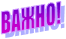  Детайлните правила за характера, изчислението и отчитането на Индикаторите за резултат по всяка мярка на ПМДР са дефинирани в документ „Определения за общи показатели“, изготвени от Помощно звено за мониторинг и оценка в областта на рибарството и аквакултурата – FAME към Европейската комисия, които кандидатите могат да прочетат тук: https://www.eufunds.bg/bg/pmdr/node/2581. В случай на неизпълнение на индикаторите за резултат, заложени в проектното предложение, на кандидата ще бъдат наложени финансови корекции съгласно разпоредбите на Наредба за посочване на нередности, представляващи основания за извършване на финансови корекции, и процентните показатели за определяне размера на финансовите корекции по реда на Закона за управление на средствата от Европейските структурни и инвестиционни фондове. (Обн. ДВ. бр. 27 от 31 Март 2017 г.).8. Общ  размер на безвъзмездната финансова помощ по процедурата:Общият размер на безвъзмездната финансова помощ за проекти по процедура за подбор на проекти по мярка МИРГ-ШКБ-1.2.2 „Диверсификация и нови форми на доход, и създаване на работни места ”  е, както следва:9. Минимален (ако е приложимо) и максимален  размер на безвъзмездната финансова помощ за конкретен  проект:Минималният размер на безвъзмездната финансова помощ за един проект не трябва да бъде по-малък от 10 000 лева.Максималният размер на безвъзмездната финансова помощ за един проект не трябва да  надвишава 100 000 лева.Един кандидат няма право да подава в рамките на един прием повече от едно проектно предложение по мярката.10. Процент на съфинансиране: Максимален интензитет на безвъзмездната финансова помощ:Финансовата помощ по реда на тази мярка е безвъзмездна, предоставя се в рамките на определения бюджет за мярката в ПМДР 2014 - 2020 г. и е в размер до 50 на сто от общите допустими разходи за дейности, от които:85% съфинансиране от ЕФМДР и15% съфинансиране от националния бюджет За всички допустими разходи по проекта се прилага единен процент на финансиране и той не може да бъде различен при различните бюджетни редове.11. Допустими кандидати: 11.1 Критерии за допустимост на кандидатитеДопустими кандидати  по мярката са: За подпомагане могат да кандидатстват еднолични търговци или юридически лица регистрирани по Търговския закон, Закона за кооперациите, които: имат регистрация съгласно Закона за рибарството и аквакултурите и осъществяват основна стопанска дейност в сектор рибарство и/или аквакултури.Подпомагането по мярката се предоставя само при условие, че допълващите дейности са свързани с основната дейност на съответния кандидат, съгласно регистрацията по Закона за рибарството и аквакултурите. Подпомагането се предоставя на кандидати, които: а) представят бизнес план за развитието на новите си дейности; и б) притежават и/или имат намерение да придобият подходящи професионални умения, вкл. предприемачески. При определянето категорията на едно предприятие за микро-, малко и средно предприятие се следва дефиницията на Препоръка 2003/361/ЕО на Комисията.Допълнителни условия за допустимост.Кандидатите трябва да отговарят на следните изисквания:а) притежават валидно разрешително за стопански риболов, съгласно Закона за рибарството и аквакултурите (ЗРА); б) притежават удостоверение за придобито право за усвояване на ресурс от риба и други водни организми в предвидените от закона случаи;в) са собственици на риболовни кораби, регистрирани в Регистъра на риболовните кораби на Изпълнителната агенция по рибарство и аквакултури (ИАРА), който е част от Регистъра на риболовните кораби на Съюза; г) притежават регистрация на кораба от Изпълнителна агенция „Морска администрация“;и/илид) да са регистрирани като производители на риба и други водни организми по реда на чл. 25 от Закона за рибарството и аквакултурите (ЗРА)Всички юридически субекти, кандидати по настоящата мярка, следва да бъдат със седалище на територията на МИРГ Шабла – Каварна – Балчик. Всички дейности по настоящата мярка, следва да се изпълняват на територията на Рибарската област, която включва общините Шабла, Каварна и Балчик.Кандидатите по настоящата процедура са длъжни да удостоверят на етап кандидатстване по смисъла на Закона за малките и средните предприятия /ЗМСП/ като попълнят и представят към проектните предложения Декларация за обстоятелствата по чл. 3 и чл. 4 от ЗМСП (Декларация № 1 към Условията за кандидатстване), какъв тип предприятие са.Кандидатите/бенефициентите трябва да отговарят на изискванията за допустимост до изтичане на срока за мониторинг, който е 5 години след извършване на окончателното плащане по административния договор за предоставяне на безвъзмездна финансова помощ. Във връзка с разпоредбите на чл. 4, т. 3 от Регламент (ЕО, Евроатом) № 2988/95 на Съвета от 18 декември 1995 година относно защитата на финансовите интереси на Европейските общности не се дава предимство, а даденото предимство се отнема, когато бъде установено, че кандидат за подпомагане или негови членове са създали изкуствено условията, необходими за получаване на това предимство, в противоречие с целите на европейското право и българското законодателство в областта на рибарството.11.2 Критерии за недопустимост на кандидатитеПотенциалните кандидати не могат да участват в процедурата чрез подбор на проекти и да получат безвъзмездна финансова помощ, ако не отговарят на изискванията от точка 11.1, както и в случай че:1. В определен срок съгласно Делегиран Регламент (ЕС) 2015/288 на Комисията от 17 декември 2014 година за допълване на Регламент (ЕС) №508/2014 на Европейския парламент и на Съвета за Европейския фонд за морско дело и рибарство по отношение на срока и датите за недопустимост на заявленията и  Делегиран Регламент (ЕС) 2015/2252 на Комисията от 30 септември 2015 година за изменение на Делегиран Регламент (ЕС) 2015/288 по отношение на срока на недопустимост на заявленията за подпомагане от Европейския фонд за морско дело и рибарство, преди да подадат заявление за финансово подпомагане, са извършили тежки нарушения, престъпления или измами, както е определено в чл. 10 от Регламент (ЕС) № 508/20142. Имат изискуеми и ликвидни задължения по ОПРСР 2007-2013 и ПМДР 2014-2020, освен ако е допуснато разсрочване, отсрочване или обезпечение на задълженията;3. Имат публични задължения по смисъла на чл. 162, ал. 2, т. 8 от Данъчно-осигурителния процесуален кодекс (ДОПК) за недължимо платени и надплатени суми, както и за неправомерно получени или неправомерно усвоени средства по проекти, финансирани от средства на Европейския съюз, включително свързаното с тях национално съфинансиране, които възникват въз основа на административен акт, включително финансови корекции, надплатен аванс, надхвърлени процентни ограничения, превишени позиции по бюджета на проекта, кръстосано финансиране, както и глобите и другите парични санкции, предвидени в националното законодателство и в правото на Европейския съюз.4. Съгласно чл. 25, ал. 2 от Закона за управление на средствата от Европейските структурни и инвестиционни фондове не могат да участват и безвъзмездна финансова помощ не се предоставя на лица, за които са налице обстоятелства за отстраняване от участие в процедура за възлагане на обществена поръчка съгласно Зaкона за обществените поръчки или които не са изпълнили разпореждане на Европейската комисия за възстановяване на предоставената им неправомерна и несъвместима държавна помощ. Кандидатите са длъжни да декларират, че не попадат в някоя от категориите, посочени в чл. 25, ал. 2 от ЗУСЕСИФ и чл. 7 от ПМС № 162/2016 г. за определяне на детайлни правила за предоставяне на безвъзмездна финансова помощ по програмите, финансирани от Европейските структурни и инвестиционни фондове за периода 2014 - 2020 г. (обн., ДВ, бр. 53 от 2016 г.) (ПМС № 162/2016 г.), съгласно декларация по образец – Декларация № 3 към настоящите условия.Потенциалните кандидати не могат да участват в процедурата за подбор на проекти и да получат безвъзмездна финансова помощ, в случай че:a) са обявени в несъстоятелност; б) са в производство по несъстоятелност; в) са в процедура по ликвидация; г) са сключили извънсъдебно споразумение с кредиторите си по смисъла на чл. 740 от Търговския закон; д) са преустановили дейността си; е) се намират в подобно положение, произтичащо от сходна на горепосочените процедури, съгласно законодателството на държавата, в която са установени; ж) е установено с влязло в сила наказателно постановление или съдебно решение, нарушение на чл. 61, ал. 1, чл. 62, ал. 1 или 3, чл. 63, ал. 1 или 2, чл. 118, чл. 128, чл. 228, ал. 3, чл. 245 и чл. 301 - 305 от Кодекса на труда или чл. 13, ал. 1 от Закона за трудовата миграция и трудовата мобилност или аналогични задължения, установени с акт на компетентен орган, съгласно законодателството на държавата, в която кандидатът е установен; з) са лишени от правото да упражняват определена професия или дейност съгласно законодателството на държавата, в която е извършено деянието; и) са сключили споразумение с други лица с цел нарушаване на конкуренцията, когато нарушението е установено с акт на компетентен орган; й) е доказано, че са виновни за неизпълнение на договор за обществена поръчка или на договор за концесия за строителство или за услуга, довело до предсрочното му прекратяване, изплащане на обезщетения или други подобни санкции, с изключение на случаите, когато неизпълнението засяга по-малко от 50 на сто от стойността или обема на договора; к) имат задължения за данъци и задължителни осигурителни вноски по смисъла на чл. 162, ал. 2, т. 1 от Данъчно-осигурителния процесуален кодекс и лихвите по тях, към държавата или към общината по седалището на УО на ПМДР и на кандидата, или аналогични задължения, установени с акт на компетентен орган, съгласно законодателството на държавата, в която кандидатите са установени и не е допуснато разсрочване, отсрочване и обезпечение на задълженията или задължението не е по акт, който не е влязъл в сила или размерът на неплатените дължими данъци или социалноосигурителни вноски е повече от 1 на сто от сумата на годишния общ оборот за последната приключена финансова година. Съгласно РМС № 592/21.08.2018 г., ДФЗ – РА не може да извърши плащане при наложен запор от НАП или Агенция „Митници“ за суми над 100 лв. ; л) са изпаднали в неизпълнение на разпореждане на Европейската комисия за възстановяване на предоставената им неправомерна и несъвместима държавна помощ; м) лицата, които представляват кандидата са правили опит да: i) повлияят на вземането на решение от страна на УО, свързано с отстраняването, подбора или възлагането, включително чрез предоставяне на невярна или заблуждаваща информация, или ii) получат информация, която може да им даде неоснователно предимство в процедурата за предоставяне на безвъзмездна финансова помощ. н) лицата, които представляват кандидата са осъждани с влязла в сила присъда и не са реабилитирани за: i) престъпление по чл. 108а, чл. 159а – 159г, чл. 172, чл. 192а, чл. 194 – 217, чл. 219 – 252, чл. 253 – 260, чл. 301 – 307, чл. 321, 321а и чл. 352 – 353е от Наказателния кодекс; ii) престъпление, аналогично на тези по горната хипотеза, в друга държава членка или трета страна; o) по отношение на лицата, които представляват кандидата е налице конфликт на интереси във връзка с процедурата за предоставяне на безвъзмездна финансова помощ, който не може да бъде отстранен; п) е налице неравнопоставеност в случаите по чл. 44, ал. 5 от Закона за обществените поръчки (ЗОП); р) е установено, че: - са представили документ с невярно съдържание, свързан с удостоверяване липсата на основания за отстраняване или изпълнението на критериите за подбор; - не са предоставили изискваща се информация, свързана с удостоверяване липсата на основания за отстраняване или изпълнението на критериите за подбор;5. Потенциален кандидат не може да участва в процедурата чрез подбор на проекти и да получи безвъзмездна финансова помощ, в случай че:а) е лице или се представлява от лице, което е на трудово или служебно правоотношение в Управляващия орган, Междинното звено, Сертифициращия орган и МИРГ;б) е лице или се представлява от лице, което е било на трудово или служебно правоотношение в Управляващия орган, Междинното звено, Сертифициращия орган и МИРГ до една година от прекратяване на правоотношението.Ограниченията по т. 5, букви а) и б) се прилагат и за кандидатите, които са свързани с дружества, за които са налице обстоятелствата по предходната точка.Конфликт на интереси е налице и когато лицето, предоставящо консултантски услуги на кандидата, попада в случаите по т. 5, букви а) и б).	В случай че е установено че кандидата е извършил някое от горепосочените нарушения, същият не може да подава проектно предложение в установените срокове в Делегиран регламент (ЕС) 2015/288 на Комисията от 17 декември 2014 г. за допълване на Регламент (ЕС) № 508/2014 на Европейския парламент и на Съвета за Европейския фонд за морско дело и рибарство по отношение на срока и датите за недопустимост на заявленията, и неговите изменения.След подаване на Формуляра за кандидатстване, кандидатът/бенефициентът трябва да продължава да спазва условията, посочени в чл. 10, параграф 1, букви а) — г) от Регламент  (ЕС) № 508/2014 на Европейския парламент и на Съвета от 15 май 2014 година за Европейския фонд за морско дело и рибарство, през целия период на изпълнение на операцията, както и за срок от пет години след извършване на последното плащане в полза на този бенефициент.Конфликт на интереси съществува, когато безпристрастното и обективно упражняване на функциите на финансов участник или друго лице, посочено в чл. 61, параграф 1 от Регламент (ЕС, Евратом) 2018/1046 на Европейския парламент и на Съвета от 18 юли 2018 година за финансовите правила, приложими за общия бюджет на Съюза, за изменение на регламенти (ЕС) № 1296/2013, (ЕС) № 1301/2013, (ЕС) № 1303/2013, (ЕС) № 1304/2013, (ЕС) № 1309/2013, (ЕС) № 1316/2013, (ЕС) № 223/2014 и (ЕС) № 283/2014 и на Решение № 541/2014/ЕС и за отмяна на Регламент (ЕС, Евратом) № 966/2012, е опорочено по причини, свързани със семейния и емоционалния живот, политическа или национална принадлежност, икономически интерес или всякакъв друг пряк или косвен личен интерес.6. Компетентният орган е установил че съответният кандидат:а) е извършил тежко нарушение по чл. 42 от Регламент (ЕО) № 1005/2008 на Съвета от 29 септември 2008 година за създаване на система на Общността за предотвратяване, възпиране и премахване на незаконния, недеклариран и нерегулиран риболов, за изменение на регламенти (ЕИО) № 2847/93, (ЕО) № 1936/2001 и (ЕО) № 601/2004 и за отмяна на регламенти (ЕО) № 1093/94 и (ЕО) № 1447/1999 (Регламент (ЕО) № 1005/2008) или член 90, параграф 1 от Регламент (ЕО) № 1224/2009 на Съвета от 20 ноември 2009 година за създаване на система за контрол на Общността за гарантиране на спазването на правилата на общата политика в областта на рибарството, за изменение на регламенти (ЕО) № 847/96, (ЕО) № 2371/2002, (ЕО) № 811/2004, (ЕО) № 768/2005, (ЕО) № 2115/2005, (ЕО) № 2166/2005, (ЕО) № 388/2006, (ЕО) № 509/2007, (ЕО) № 676/2007, (ЕО) № 1098/2007, (ЕО) № 1300/2008, (ЕО) № 1342/2008 и за отмяна на регламенти (ЕИО) № 2847/93, (ЕО) № 1627/94 и (ЕО) № 1966/2006;б) е участвал в дейността, управлението или собствеността на риболовни кораби, включени в списъка на Съюза на корабите, извършващи ННН риболов, съгласно член 40, параграф 3 от Регламент (ЕО) № 1005/2008 или на кораби, плаващи под знамето на държави, определени като несътрудничещи трети държави съгласно член 33 от същия регламент;в) е извършил някое от престъпленията, посочени в членове 3 и 4 от Директива 2008/99/ЕО на Европейския парламент и на Съвета (22), когато заявлението е за подпомагане по дял V, глава II от настоящия регламент.;г) подлежи на отстранявяне по смисъла на чл. 136, б. „г“ от Регламент (ЕС, Евратом) 2018/1046 на Европейския парламент и на Съвета от 18 юли 2018 година за финансовите правила, приложими за общия бюджет на Съюза, за изменение на регламенти (ЕС) № 1296/2013, (ЕС) № 1301/2013, (ЕС) № 1303/2013, (ЕС) № 1304/2013, (ЕС) № 1309/2013, (ЕС) № 1316/2013, (ЕС) № 223/2014 и (ЕС) № 283/2014 и на Решение № 541/2014/ЕС и за отмяна на Регламент (ЕС, Евратом) № 966/2012.12. Допустими партньори (ако е приложимо):Не се прилага13. Дейности, допустими за финансиране:13.1. Допустими дейностиПредоставя се подпомагане за инвестиции в дейности извън сектор „Рибарство“, които са насочени към:•	Развитие на туризъм (обновяване на туристически обекти и развитие на туристически услуги);•	Производство или продажба на продукти, които не са включени в Приложение 1 от Договора за функционирането на Европейския съюз (независимо от вложените продукти и материали);•	Развитие на услуги във всички сектори;•	Образователни дейности в областта на рибарството и аквакултурите•	Развитие на екологични услуги в областта на рибарството и аквакултурите.•	Производствени дейности.По мярката няма да бъдат финансирани дейности и разходи по проекти, които вече са финансирани със средства от Европейските структурни и инвестиционни фондове или чрез други инструменти на Европейския съюз в съответствие с чл. 65, параграф 11 от Регламент (ЕС) № 1303/2013, както и с други публични средства, различни от тези на бенефициента за същия обект/и.13.2. Недопустими дейностиНе се предоставя финансова помощ за хазарт, финансови услуги, голф, сектори и дейности, определени за недопустими в Регламент (ЕС) № 1407/2013 на Комисията от 18 декември 2013 година относно прилагането на членове 107 и 108 от Договора за функционирането на Европейския съюз към помощта de minimis.Дейности, които не допринасят за изпълнение на целите, заложени в т. 6 от настоящата процедура14. Категории разходи, допустими за финансиране:14.1. Допустими разходи14.1.1. Допустимите разходи трябва да са в съответствие с правилата и изискванията описани както следва:1. Регламент (ЕС) № 508/2014 г. на Европейския парламент и на Съвета за Европейския фонд за морско дело и рибарство и за отмяна на регламенти (ЕО) № 2328/2003, (ЕО) № 861/2006, (ЕО) № 1198/2006 и (ЕО) № 791/2007 на Съвета и Регламент (ЕС) № 1255/2011 на Европейския парламент и на Съвета;2. Регламент (ЕС, Евратом) 2018/1046 на Европейския парламент и на Съвета от 18 юли 2018 година за финансовите правила, приложими за общия бюджет на Съюза, за изменение на регламенти (ЕС) № 1296/2013, (ЕС) № 1301/2013, (ЕС) № 1303/2013, (ЕС) № 1304/2013, (ЕС) № 1309/2013, (ЕС) № 1316/2013, (ЕС) № 223/2014 и (ЕС) № 283/2014 и на Решение № 541/2014/ЕС и за отмяна на Регламент (ЕС, Евратом) № 966/2012;4.	Регламент (ЕС) № 1303/2013 на Европейския парламент и на Съвета за определяне на общоприложими разпоредби за Европейския фонд за регионално развитие, Европейския социален фонд, Кохезионния фонд, Европейския земеделски фонд за развитие на селските райони и Европейския фонд за морско дело и рибарство и за определяне на общи разпоредби за Европейския фонд за регионално развитие, Европейския социален фонд, Кохезионния фонд и Европейския фонд за морско дело и рибарство, и за отмяна на Регламент (ЕО) № 1083/2006 на Съвета (Регламент (ЕС) № 1303/2013);5. Делегиран Регламент (ЕС) 2015/2252 на Комисията от 30 септември 2015 година за изменение на Делегиран регламент (ЕС) 2015/288 по отношение на срока на недопустимост на заявленията за подпомагане от Европейския фонд за морско дело и рибарство;6.	Закона за управление на средствата от Европейските структурни и инвестиционни фондове (ЗУСЕСИФ);7.	Постановление № 189 на Министерския съвет 2016 г. за определяне на национални правила за допустимост на разходите по програмите, съфинансирани от Европейските структурни и инвестиционни фондове, за програмен период 2014 – 2020 г. (обн., ДВ, бр. 61 от 2016 г.) (ПМС № 189);8.	Да са извършени от допустими бенефициенти;9.	Изборът на изпълнител за реализираните дейности (услуги и/или доставки, и/или строителство) да е извършен в съответствие с приложимото право на Европейския съюз и българското законодателство;10.	За тях да е налична адекватна одитна следа, включително да са спазени разпоредбите за наличност на документите по чл. 140 от Регламент (ЕС) № 1303/2013;11.	Да са отразени в счетоводната документация на бенефициента чрез отделни счетоводни аналитични сметки или в отделна счетоводна система;12.	Да са извършени за продукти и услуги, които са реално доставени и извършени съобразно предварително заложените в административния договор за предоставяне на безвъзмездна финансова помощ;13.	Да не са финансирани със средства от ЕСИФ или чрез други инструменти на ЕС в съответствие с чл. 65, параграф 11 от Регламент № (ЕС) 1303/2013, както и с други публични средства.14.1.2. Разходи, станали допустими в резултат на изменение в програмата, са допустими от  датата на влизане в сила на решението на Комисията за изменение на програмата, съгласно чл. 96, параграф 11 от Регламент (ЕС) № 1303/2013.14.1.3. Допустими за финансиране са разходи, извършени от кандидата преди подаването на формуляра за кандидатстване по програмата, но не по-рано от 01.01.2014 г., в съответствие с чл. 39 от ПМС № 189/2016 г., за програмен период 2014 - 2020 г., за:14.1.3.1. закупуване на ноу-хау, патентни права и лицензи, необходими за изготвяне и/или изпълнение на проекта;14.1.3.2. разходи за подготовка на проекта, изготвяне на технически и/или технологичен проект и инженерни проучвания, оценки и анализи, които имат пряка връзка с изпълнението на проекта;Максимално допустимите разходи за независим строителен надзор, авторски надзор и инвеститорски контрол са в размер до 2 на сто  от разходите за СМР, които не са предварителни.Разходите по т. 14.1.3.1 и разходите за независим строителен надзор, авторски надзор и инвеститорски контрол по т. 14.1.3.2, следва да бъдат общо до 5 на сто от общата стойност на допустимите разходи по проекта в съответствие с чл. 39 от ПМС № 189 от 2016 г.За всички предварителни разходи по подготовка на проектното предложение и предварителни разходи (инженерни проучвания, оценки, анализи и изготвяне на технически и/или технологичен проект и други услуги), разходи за строителен и авторски надзор - в общ размер на не повече от 5% от общо допустимите разходи, кандидатът следва да приложи към Формуляра за кандидатстване, когато е юридическо лице или едноличен търговец (ЕТ), регистриран по Търговския закон или Закона за кооперациите, най-малко две независими съпоставими и конкурентни оферти с цел определяне основателността на предложените разходи, както и подписан договор с избрания изпълнител с разбивка на разходите по дейности. Офертите трябва да са независими, съпоставими и конкурентни, да са предоставени от квалифицирани доставчици и следва да съдържат минимум името на оферента,  ЕИК/БУЛСТАТ, кратко описание на предложението/характеристика/функционалност, предложена цена, срок на валидност на офертата, датата на издаване на офертата, подпис и печат/електронен подпис на оферента. Цената трябва да бъде определена в лева или евро с и без ДДС. Оферентите, трябва да са вписани в Търговския регистър към Агенцията по вписванията или в Регистър БУЛСТАТ, в случаите, в които е приложимо, а оферентите - чуждестранни лица, трябва да представят документ за регистрация съгласно националното си законодателство.Оферентите трябва да отговарят на следните две кумулативни условия:– предметът на дейност на оферента да е идентичен или сходен с посочената в офертата доставка, услуга или строителство. Това изискване се доказва от оферента със списък на договорите с предмет идентичен или сходен с посочената в офертата доставка, услуга или строителство, съдържащ минимум следната информация: дата, страни, предмет, стойност на договора/ите. Списъкът следва да е подписан от лицето, представляващо по закон оферента и да е придружен с препоръки/референции за добро изпълнение;– годишният оборот, който се отнася до предмета на поръчката (специфичен оборот) през някоя от или общо от предходните три приключили финансови години, в зависимост от датата, на която кандидатът е учреден или започнал дейността си, да е равен или по-голям от стойността на поръчката или на съответната обособена позиция, в случай че процедурата е с обособени позиции, при спазване разпоредбите на чл. 3, ал. 14 и 15 от ПМС № 160 от 01.07.2016 г.  Изискването за специфичен оборот се доказва от оферента със справка-декларация, подписана от счетоводителя и лицето представляващо по закон оферента. Справката трябва да е придружена от Отчет за приходите и разходите за последните три приключили финансови години, в зависимост от датата на която оферентът е учреден или е започнал дейността си. Ако  отчетите за приходите и разходите са публично обявени, се извършва справка в съответния регистър.ВАЖНО: Между кандидата или член на неговия управителен или контролен орган, не трябва да е налице свързаност по смисъла на § 1, т. 13 и т. 14 от допълнителните разпоредби на Закона за публичното предлагане на ценни книжа  (ЗППЦК), с оферентите, чиито оферти са приложени към Формуляра за кандидатстване с цел определяне основателността на предложените разходи, както и с изпълнителите, с които има сключени договори преди подаване на Формуляра за кандидатстване по процедурата/с избраните изпълнителите, с които са сключени договори след проведени процедури за избор на изпълнител. За целта кандидатът попълва и представя с Формуляра за кандидатстване, при подписване на административен договор за предоставяне на безвъзмездна финансова помощ,  при подаване на документи за осъществяване на последващ контрол и при подаване на искане за плащане,   Декларация за свързаност по образец (Декларация 10).14.1.4. Допустими за финансиране са следните разходи:1.	Изграждане или подобренията на недвижимо имущество;2.	Закупуване, включително чрез лизинг на нови машини, оборудване и съоръжения до пазарната стойност на активите, включително и плавателни съдове за туристически услуги, но не повече от 50 000 лева БФП;3.	Общи разходи, свързани с разходите по точка „1“ и „2“, например хонорари на архитекти, инженери и консултанти, хонорари, свързани с консултации относно екологичната и икономическата устойчивост, включително проучвания за техническа осъществимост, извършени както в процеса на подготовка на проекта преди подаване на заявлението за подпомагане, така и по време на неговото изпълнение.4.	Нематериални инвестиции: придобиване и създаване на компютърен софтуер и придобиване на патенти, лицензи, авторски права и марки.5.	Разходи за професионално обучение.Допустими за подпомагане са модернизация на съществуващи места за настаняване, дефинирани съгласно чл. 3 ал. 2, т. 1 от Закона за туризма. Допустими са обекти със съществуваща категоризация съгласно чл. 111, ал. 2 от Закона за туризма.14.2. Недопустими разходиНе са допустими разходи за проекти или дейности, които са физически завършени или изцяло осъществени преди подаването на формуляра за кандидатстване от бенефициента, независимо дали всички свързани плащания са извършени от него, с изключение на разходите, посочени в раздел 14.1 „Допустими разходи“.14.2.1 Не са допустими за финансиране от ЕФМДР:1. разходи, финансирани по друга операция, програма или каквато и да е друга финансова схема, произлизаща от националния бюджет, от бюджета на ЕС или от друга донорска програма; 2. глоби, финансови санкции и разходи за разрешаване на спорове; 3. комисионите и загубите от курсови разлики при обмяна на чужда валута;4. данък върху добавената стойност, освен когато не е възстановим; 5. закупуване на дълготрайни материални активи - втора употреба;6. разходите за гаранции, осигурени от банка или от друга финансова институция, с изключение на разходите по финансови инструменти;7. лихви по дългове, с изключение на свързани с безвъзмездна финансова помощ, предоставени под формата на лихвени субсидии или субсидии за гаранционни такси;8. субсидиране на лихва по одобрени схеми за държавни помощи и разноските за финансови трансакции;9. разходи, които нямат пряка връзка с изпълнението на проекта;10. лихви по заеми и лихви по лизинг;11. разходи за изграждане на жилищни помещения, както и на сгради, които не са свързани с производствената дейност и изпълнението на проекта;12. оперативни разходи, включително разходи по поддръжка и наеми;13. банкови такси и разходи, свързани с гаранции;14. плащане в натура;15. прехвърляне на участия в търговски дружества;16. закупуване на съществуващи сгради и прилежаща инфраструктура;17. всички разходи, които не попадат в обхвата на допустимите дейности по настоящата процедура, вкл. разходи за дейности, които не са описани във Формуляра за кандидатстване или за които от представеното описание не може да се прецени за коя дейност се отнасят и дали тя е допустима;18. зарибителен материал и дейности по зарибяване;19. разходи за закупуване на транспортни средства – пътни превозни средства, автомобили, мотоциклети, мотопеди, трактори, самоходна земеделска и горска техника, ремаркета, полуремаркета, велосипеди, кемпери, каравани, ATV  и UTV ;20. разходи за юридически и правни услуги.Не е допустимо за подпомагане:Изграждане на нови места за настаняване, дефинирани съгласно чл. 3 ал. 2, т. 1 от Закона за туризма;Закупуване на луксозни плавателни съдове, задвижвани с помощта на платна или двигател, с цел спорт, туризъм, развлечение и водноатракционни услуги.Не е допустима по линия на ЕФМДР операция за прехвърляне на собствеността върху предприятие.Недопустимо е финансирането по ПМДР на луксозни стоки. При оценката на разходите от Формуляра за кандидатстване УО на ПМДР се спазва принципът на икономичност, ефикасност и ефективност.Дълготрайните материални и нематериални активи, придобити със средства по проекта, следва да бъдат използвани единствено за целите на проекта, да бъдат амортизируеми, да бъдат закупени при пазарни условия от лица, несвързани с купувача, и да бъдат включени в активите на бенефициента/партньора, както и да останат свързани с проекта, за който е предоставена помощта, за срок от пет години след извършването на последното плащане в полза на съответния бенефициент.При внедряването на иновативните продукти (стоки или услуги) или процеси не трябва да се нарушават чужди права върху интелектуална собственост.Придобитите активи следва да са нови (неупотребявани) и да са заведени за първи път от получателя на помощта.Придобитите в резултат от финансирането по настоящата процедура активи (инфраструктура/оборудване) не могат да бъдат отдавани под наем за срок от пет години след извършването на последното плащане в полза на съответния бенефициент.Всички разходи следва да бъдат надлежно обосновани. УО на ПМДР няма да финансира разходи, за които не е представена подробна обосновка.15. Допустими целеви групи (ако е приложимо): Не е приложимо16. Приложим режим на минимални/държавни помощи (ако е приложимо):Приложими правила за държавни помощи:Режимите на държавна помощ за всяка от допустимите дейности по Мярка МИРГ-ШКБ-1.2.2 „Диверсификация и нови форми на доход, и създаване на работни места”   , които ще се подпомагат по настоящата процедура за подбор на проекти, са както следва:•	Развитие на туризъм (обновяване на туристически обекти и развитие на туристически услуги);•	Производство или продажба на продукти, които не са включени в Приложение 1 от Договора за функциониране на Европейския съюз (независимо от вложените продукти и материали);•	Развитие на услуги във всички сектори;•	Образователни дейности в областта на рибарството и аквакултурите•	Развитие на екологични услуги в областта на рибарството и аквакултурите.•	Производствени дейности.За определянето на съответния режим е необходимо кандидатите да представят декларация за дейността си, както и годишен финансово-счетоводен отчет, от който да е видно финансово-счетоводно (в т. ч. аналитично) обособяване на икономическата и неикономическа дейност. За финансирането на тези дейности МИРГ определя два режимаI. Определяне на финансовото подпомагане като „непомощ“;II. Определяне на финансовото подпомагане като „помощ“.    I. Определяне на финансовото подпомагане като „непомощ”В случай на финансово подпомагане, когато:-	интервенциите са върху публични общински сгради от социалната или спортна инфраструктура, която е общинска собственост; -	интервенциите са върху обекти, свързани с културния живот, които са общинска собственост, читалища, музеи и библиотеки, архелогически обекти и др.;-	социалната инфраструктура е за предоставяне на услуги с неикономически характер;-	спорната инфраструктура е за услуги със свободен обществен достъп и с неикономически характер;-	дейностите в тези културни обекти са организирани по нетърговски начин и са от нестопанско естество;Подпомагането по тези дейности в рамките на стратегия за Водено от общностите местно развитие има изключително локално въздействие и води до подобряване на условията за живот само на територията на МИРГ.Тълкуване на Комисията (т.197 от Известие на комисията  относно понятието за държавна помощ) е счела, че поради специфичните им обстоятелства, определени дейности имат въздействие изцяло на местно ниво и следователно не засягат търговията между държави членки. Общи характеристики  на тези решения са, че:(a)	помощта не води до привличане на търсене или инвестиции в съответния регион и не създава пречки за установяването на предприятия от други държави членки;(б)	стоките или услугите, произвеждани от бенефициента са изцяло местни или са привлекателни за ограничена географска зона;(в)	налице е най-много пренебрежим ефект върху пазарите и потребителите от съседните държави членки;Публичното подпомагане на предприятията представлява държавна помощ по смисъла на чл. 107, параграф 1 от ДФЕС, само доколкото „засяга търговията между държавите членки“. В случая на това подпомагане, то има чисто местно въздействие и следователно не оказва въздействие върху търговията между държавите членки. В тези случаи бенефициентът доставя стоки и услуги в ограничен район на дадена държава членка и е малко вероятно да привлече клиенти от други държави членки и мярката няма влияние върху условията на трансграничните инвестиции (съгласно точка 196 от Известие на Комисията). В случай на финансово подпомагане само за нестопански дейности от бенефициенти лица, регистрирани по реда на Закона за юридическите лица с нестопанска цел или по Закона за народните читалища, чл. 107 и 108 от ДФЕС не се прилагат.Финансовото подпомагане по горецитираните дейности няма да представлява „държавна помощ“ по смисъла на чл. 107, параграф 1 от ДФЕС.II.Определяне на финансовото подпомагане като „помощ“.Финансовата помощ за тези дейности, когато бенефициентът действа като „предприятие“ и извършва икономически дейности, представлява „държавна помощ“ по смисъла на чл.107, параграф 1 от ДФЕС. Съгласно приложното поле на Регламент (ЕС) № 1407/2013 и чл. 5 от Закона за държавните помощи подпомагането по мярката ще се разглежда по общите правила за държавни помощи.За този режим МИРГ ще прилага условията за изпълнение на Регламент № 1407/2013, както следва:1.	Регламент (ЕС) № 1407/2013 се прилага за помощите, представяни на предприятията от всички сектори, с изключение на тези посочени в чл. 1 на Регламента.2.	Максималният размер на помощта по режим de minimis, за която се кандидатства, заедно с другите получени минимални помощи, не може да надхвърля левовата равностойност на 200 000 евро и съответно левовата равностойност на 100 000 евро, в случай на едно и също предприятие, което осъществява автомобилни товарни превози за чужда сметка или срещу възнаграждение, за период от три бюджетни години.3.	Ако дадено предприятие изпълнява автомобилни товарни превози за чужда сметка или срещу възнаграждение, както и ако извършва други дейности, за които се прилага таванът от 200 000 EUR, таванът от 200 000 EUR се прилага за предприятието, при условие че съответната държава членка гарантира посредством подходящи средства, като например отделяне на дейностите или разграничаване на разходите, че помощите от дейността по автомобилни товарни превози не надвишава 100 000 EUR и че помощите de minimis не се използват за придобиване на товарни автомобили.4.	Помощта се смята за отпусната от момента на подписване на договор за предоставяне на финансова помощ.  5.	Размерът на получените минимални помощи се определя като сбор от помощта, за която се кандидатства и получената минимална помощ на територията на Република България от:• предприятието кандидат;• предприятията, с които предприятието кандидат образува „едно и също предприятие“   по смисъла на чл. 2, пар. 2 на Регламент (ЕС) № 1407/2013;•всички предприятия, които са се влели, слели с или са придобити от някое от предприятията,  образуващи „едно и също предприятие“ с предприятието кандидат, съгласно чл. 3, пар. 8 на Регламент (ЕС) № 1407/2013;• предприятията, образуващи „едно и също предприятие“ с предприятието кандидат, които са се възползвали от помощ de minimis, получена преди разделяне или отделяне, съгласно чл. 3, пар. 9 от Регламент (ЕС) № 1407/2013.6.	Натрупването в рамките на едно и също предприятие е съгласно разпоредбите на чл. 5 на Регламент (ЕС) № 1407/2013:-	Когато дадено предприятие попада в приложното поле на Регламент (ЕС) № 1407/2013 помоща de minimis предоставена за него съгласно регламента може да се кумулира с помощ de minimis предоставена съгласно Регламент (ЕС) № 360/2012 на Комисията до тавана, установен в посочения регламент. Тя може да се кумулира с помощ de minimis, предоставяна съгласно други регламенти за такава помощ до съответния таван определен в чл. 3, пар. 2 на Регламент (ЕС) № 1407/2013. -	Помощта de minimis не се кумулира с държавна помощ във връзка със същите допустими разходи или с държавна помощ за същата мярка за рисково финансиране, ако чрез това кумулиране може да се надвиши най-високият съответен интензитет на помощта или размер на помощта, определен за конкретните обстоятелства на всеки отделен случай с регламент за групово освобождаване или решение, приети от Комисията. Помощ de minimis, която не е предоставена за конкретни допустими разходи или не може да бъде свързана с такива, може да се кумулира с друга държавна помощ, предоставена с регламент за групово освобождаване или решение, приети от Комисията.7.	При определяне на максимално допустимият размер и съответно интензитет на помощта, да се взема предвид както размера на минималната помощ, за която се кандидатства, така и общият размер на вече получена минимална помощ за дейности, проект или предприятие (извън тези, за които се кандидатства), независимо от това дали тази подкрепа е финансирана от местни, регионални, национални или общностни източници.8.	Праговете, посочени по-горе, не могат да бъдат заобикаляни чрез изкуствено разделяне на проекти със сходни характеристики и бенефициенти. 9.	За изпълнението на обстоятелствата кандидатите посочват данните за получени минимални помощи в Декларация за минимални и държавни помощи, попълнена по образец.10.	Цитираните по-горе условия на регламента се проверяват на етап административно съответствие и допустимост на проектното предложение.11.	За спазването на обстоятелствата се извършва проверка в Информационна система "Регистър на минималните помощи", Публичния регистър на Европейската комисия, Информационната система за управление и наблюдение на Структурните инструменти на ЕС в България 2007-2013 (ИСУН), Информационната система за управление и наблюдение на Структурните инструменти на ЕС в България (ИСУН 2020) и Търговския регистър. 12.	Периодът, който се проверява е три бюджетни години – текущата и предходните две. За целите на определянето на тавана, помощта се изразява като парични безвъзмездни средства. Всички използвани стойности са в брутно изражение, т.е. преди облагане с данъци или други такси. 13.	Кандидатите нямат право да подават проектни предложения по процедурата за вече реализирани дейности или такива, финансирани по друг проект, програма или каквато и да е друга финансова схема, произлизаща от националния бюджет, бюджета на Общността или друга донорска програма.14.	Последствията при неспазване на т.2 са: отказване на помощта, служебно намаляване на помощта или възстановяване на неправомерно предоставена помощ.15.	 Преди сключване на договор за предоставяне на безвъзмездна финансова помощ, УО на ПМДР, ще извършва документална проверка на декларираните данни от одобрените кандидати в Декларацията за държавни/минимални помощи. 16.	УО на ПМДР информира министъра на финансите в срок до три дни от предоставянето на всяка помощ, попадаща в обхвата на минимална помощ, чрез въвеждане на информацията в Информационната система „Регистър на минималните помощи“.17.	В договора за безвъзмездна финансова помощ, се съдържа информация относно вида на отпуснатата помощ, както и за възможните последствия от предоставянето й, включително условията за натрупване и възможността за възстановяване на неправомерно предоставена помощ по реда на Данъчно-осигурителния процесуален кодекс.18.	Възстановяването на неправомерно предоставена минимална помощ се извършва по реда на чл. 37 от Закона за държавните помощи. Не се разрешава предоставяне на нова държавна помощ на предприятие, което не е изпълнило решение на Европейската комисия за възстановяване на неправомерно предоставена държавна помощ и не е възстановило изцяло неправомерно получената държавна помощ. Възстановяването на недължимо платените и надплатените суми, както и на неправомерно получените или неправомерно усвоени средства, ще се извършва в съответствие с установения ред, съгласно действащите нормативни актове за плащане и договора за безвъзмездна финансова помощ.19.	Ако проектното предложение на кандидат бъде одобрено и той подпише договор за предоставяне на финансова помощ, е длъжен да съхранява документацията относно получената помощ de minimis за период от 10 бюджетни години, считано от датата на която е предоставена последната индивидуална помощ по схемата и да я предоставя при поискване в срок от 5 работни дни на МИРГ, МЗХГ или на Държавен фонд „Земеделие“.20.	За целите на таваните, посочени в параграф 2 на чл.3 от Регламент (ЕС) № 1407/2013, помощта се изразява като парични безвъзмездни средства. Всички използвани стойности са в брутно изражение, т.е. преди облагане с данъци или други такси. В случаите, в които помощта се отпуска под форма, различна от безвъзмездна помощ, размерът на помощта е брутният еквивалент на безвъзмездна помощ. Помощите, които се предоставят на няколко части (т.е. когато кандидатът предвижда да ползва авансово и/или междинно/и плащане/ия), се сконтират към техния размер към момента на предоставяне. Допустимите разходи се сконтират до тяхната стойност към момента на предоставяне на помощта. Лихвеният процент, който се използва за сконтиране, е сконтовият процент, приложим към момента на предоставяне на помощта, в съответствие с чл. 3, ал. 6 от Регламент (ЕС) № 1407/2013 на Комисията от 18 декември 2013 г. Сконтирането ще се извършва от Управляващия орган преди всяко плащане с оглед гарантиране, че предоставената безвъзмездна финансова помощ е съобразена с праговете и интензитетите за съответния вид помощ, установени в Регламент (ЕС) № 1407/2013 на Комисията.21.	Таваните, посочени в параграф 2 на чл.3 от Регламент (ЕС) № 1407/2013 , се прилагат независимо от формата на помощта de minimis или от преследваната цел и без значение дали предоставената от държавата членка помощ се финансира изцяло или частично със средства, произхождащи от Съюза. Периодът от три бюджетни години се определя според бюджетните години, използвани от предприятието в съответната държава членка.В случай, че бенефициентите попадат в режим „помощ“, същите попълват декларация за минимални/държавни помощи .17. Хоризонтални политики:По настоящата процедура следва да е налице съответствие на проектните предложения с поне един от следните принципи на хоризонталните политики на ЕС:− равнопоставеност и недопускане на дискриминация - насърчаване на равните възможности за всички, включително възможностите за достъп за хора с увреждания чрез интегрирането на принципа на недискриминация. Европейският съюз насърчава равнопоставеността както между мъжете и жените, така и между представителите на различните малцинствени групи и се стреми да отстрани всички дейности, водещи до неравнопоставеност. В този контекст, настоящата процедура е отворена за всички кандидати, които отговарят на условията, посочени в т. 11 от настоящите условия за кандидатстване, независимо от техния пол, етническа принадлежност или вид увреждане.− устойчиво развитие – подкрепа за проекти, които допринасят за опазване на околната среда, повишаване на ресурсната ефективност и смекчаване на последиците от изменение на климата и приспособяване към тях, насърчават социалното приобщаване и намаляването на бедността, създаване на работни места и поощряване на иновациите на местно равнище (за постигане на целите на стратегията „Европа 2020“).  В т. 11 от Формуляра за кандидатстване „Допълнителна информация, необходима за оценка на проектното предложение“, кандидатите следва да представят описание на съответствието на проектното предложение с поне един от посочените принципи на хоризонталните политики на ЕС.Прилагането на заложените в проекта принципи ще се проследява на етап изпълнение на проектното предложение.   При подаване на искане за окончателно плащане, бенефициентът следва да представи информация как изпълнява заложените принципи на хоризонталните политики на ЕС18. Минимален и максимален срок за изпълнение на проекта (ако е приложимо):Максималният срок за изпълнение на проект по мярка МИРГ-ШКБ-1.2.2 „Диверсификация и нови форми на доход, и създаване на работни места”е до 18  месеца, считано от датата на подписване на административния договор за предоставяне на безвъзмездна финансова помощ.ВАЖНО: При подготовката на проектните предложения кандидатите следва да съобразят сроковете за сключване на договори с изпълнителите съобразно предвидените за изпълнение дейности/етапи, отразени в Бизнес плана към Условията за кандидатстване и времевия график за изпълнение на проекта във Формуляра за кандидатстване.19. Ред за оценяване на концепциите за проектни предложения:Неприложимо20. Критерии и методика за оценка на концепциите за проектни предложения:Неприложимо21. Ред за подбор и оценяване на проектните предложения:На подбор подлежат само проектните предложения, подадени през системата ИСУН 2020. Подборът се извършва на база критерии, съдържащи се в Условията за кандидатстване по мярката от СВОМР на МИРГ Шабла-Каварна-Балчик, утвърдени от ръководителя на Управляващия орган на ПМДР 2014 – 2020 г. Методологията и критериите не подлежат на изменение по време на провеждането на подбора.Не се допуска въвеждането на допълнителни критерии за подбор или изменение на критериите по време на провеждането на процедурата за подбор на постъпилите проектни предложения с изключение на случаите по чл. 26, ал. 7 от ЗУСЕСИФ. Подборът в МИРГ се извършва съгласно процедура за подбор на проектни предложения, която обхваща 2 групи критерии за оценка:  1.	Група критерии за оценка - Проверка за окомплектованост на всички изискуеми документи по съответната процедура и съответствието им с изискванията;2.	Група критерии за оценка - Подбор на проектни предложения за съответствие на същите със стратегията на МИРГ. Подборът на проектните предложения се извършва от комисия, назначена със заповед на Председателя на УС на МИРГ. Комисията подбира и класира проектните предложения до 30 календарни дни от датата на приключване на приема по съответната мярка/процедура, а когато процедурата чрез подбор е открита с два или повече срока за подаване на проектни предложения – до 30 дни за всяко отделно производство.Членовете на Комисията за подбор на проектни предложения извършват подбор на проектните предложения независимо един от друг и попълват индивидуален контролен лист, съдържащ мотиви за посоченото мнение. Общия резултат за всяко проектно предложение се документира и подписва от всеки член на Комисията. В тридневен срок от приключване на подбора Комисията изготвя окончателен доклад за дейността си с приложени изискуеми документи в съответствие с Минималните  изисквания по отношение на процедурата на МИРГ за подбор на проекти към стратегията за ВОМР. Докладът се подписва от председателя и от всички членове на Комисията и заедно с всички документи се представят за одобрение от Управителния съвет на МИРГ Шабла - Каварна - Балчик. Одобреният доклад и приложенията към него се изпращат от МИРГ  до ръководителя на УО на ПМДР за оценка. Подборът на проектни предложения, извършван от КППП обхваща две групи критерии за оценка:I. Група критерии за оценка - Проверка за окомплектованост на всички изискуеми документи по съответната процедура и съответствието им с изискванията.Проверката се извършва чрез ИСУН и се състои в проверка за окомплектованост на изискуемите документи и дали същите съответстват на приложимото законодателство и на изискванията, заложени от УО на ПМДР в Условия за кандидатстване по съответната мярка/процедура. Когато при подбора се установи липса на документи и/или друга нередовност, Комисията изпраща на кандидата уведомление за установените нередовности и определя разумен срок за тяхното отстраняване, който не може да бъде по-кратък от една седмица. Уведомлението съдържа и информация, че: А) неотстраняването на нередовностите в срок може да доведе до прекратяване на производството по отношение на кандидата или съответно да получи по-малък брой точки., Б) Всяка информация, предоставена извън официално изисканата от Комисията, няма да бъде вземана под внимание, В) Отстраняването на нередовностите не може да води до подобряване на качеството на проектното предложение. При липса на изискуемите документи или установени пороци, непълноти, ПП не преминават към следващия етап от оценката.ПП непреминали тази проверка се поставят в списък с ПП, които не са окомплектовани с всички задължително изискуеми документи, съответстващи на изискванията. Такива ПП не се допускат до следващия етап на подбор „II. Група критерии за оценка - Подбор на проектни предложения за съответствие на същите със стратегията на МИРГ“.II. Група критерии за оценка - Подбор на проектни предложения за съответствие на същите със стратегията на МИРГ Шабла-Каварна-Балчик.         Подбор на проектни предложения за съответствие на същите със стратегията на МИРГ: В етап “Подбор на проектни предложения за съответствие със стратегията на МИРГ” се проверява, дали проектното предложение отговаря на пълното съответствие със СВОМР на МИРГ. В зависимост от отговора, за всеки критерий се дава определения брой точки.Всяко проектно предложение, преминало „Проверка за окомплектованост на всички изискуеми документи по съответната процедура и съответствието им с изискванията“, получава точки съгласно критериите за подбор заложени за всяка мярка в СВОМР по която се кандидатства.        Проектните предложения, получили минимум 30 точки на този етап се класират в низходящ ред съобразно получената оценка, като за финансиране се предлагат всички или част от проектите по реда на класирането до покриване на бюджета по процедурата.Подборът на проектни предложения се извършва в съответствие със следните принципи: свободна и лоялна конкуренция; равнопоставеност и недопускане на дискриминация; публичност и прозрачност.Комисия за подбор на проектни предложения (КППП), назначена със заповед на Председателя на УС на МИРГ: изготвя доклад с резултатите от извършения  подбор на ПП за съответствие със стратегията на МИРГ Шабла-Каварна-Балчик по съответния прием, който включва списъци:-	списък със съответстващи на стратегията на МИРГ проектни предложения, подредени по реда на тяхното класиране и безвъзмездната финансова помощ, предоставена за всеки от тях (проектните предложения, трябва да са оценени от КППП с поне 30 точки за да покрият критерия за съответствие със стратегията на МИРГ); -	списък с резервни ПП, подредени по реда на тяхното класиране, които успешно са преминали подбора, но за тях няма наличен/достатъчен финансов  ресурс (проектните предложения, трябва да са оценени от КППП с поне 30 точки за да покрият критерия за съответствие със стратегията на МИРГ);-	списък с ПП, несъответстващи на стратегията на МИРГ;-           списък с ПП, които са оттеглени по време на подбора, ако е приложимо;  -	списък с ПП, които не са окомплектовани с всички задължително изискуеми документи, съответстващи на изискванията;-	списък на ПП, постъпили по-късно от обявения за прием краен срок в Условия за кандидатстване, ако е приложимо. За проектни предложения, които са получили еднакъв брой точки, класиране в съответния списък се извършва по реда на подаване на проектните предложения в ИСУН.Всеки кандидат може писмено да оттегли своето проектно предложение от оценителния процес, като в този случай оценителната комисия не разглежда оттегленото предложение. Оттеглянето на предложението се записва в доклада на КППП и се поставя в списък с ПП, които са оттеглени по време на подбора.В комисията за подбор на проектни предложения на МИРГ (КППП) не може да участвува лице, което е конфликт на интереси по смисъла на чл. 61 от Регламент (ЕС, Евратом) № 2018/1046 на Европейския парламент и на Съвета от 18 юли 2018 година.Всеки член на КППП и членовете на УС на МИРГ при заседание на УС за одобрение или отхвърляне на доклад на КППП по всяка процедура, декларира, че не са в конфликт на интереси по смисъла на чл. 61 от Регламент (ЕС, Евратом) № 2018/1046 на Европейския парламент и на Съвета.При установяване на конфликт на интереси членовете на КППП не участват в процеса на оценка на съответното проектно предложение, а членовете на УС не участват в процеса на одобрение на окончателния доклад от работата на КППП и следва да подадат отвод.След като МИРГ извърши подбора на проектни предложения в рамките на своята компетентност, съгласно делегираните и функции, Управляващия орган (УО) на ПМДР провежда процедура чрез подбор на проектни предложения съгласно чл. 29, ал. 2 от ЗУСЕСИФ, която включва оценяване на всяко проектно предложение, съответно:а) оценка на административното съответствие и допустимостта;б) техническа и финансова оценка.А. Оценка на административното съответствие и допустимосттаКритериите за административно съответствие и допустимост на проектните предложения по процедурата са подробно указани в Приложение № 4 към Условията за кандидатстване.В процеса на оценка на административното съответствие и допустимост на проектните предложения по процедурата, ще бъде проверявано дали:- проектното предложение се отнася за обявената процедура за подбор на проектни предложения; - са налице всички документи, представени и попълнени съгласно изискванията, посочени в т. 24 от настоящите Условия за кандидатстване;- въз основа на Формуляра за кандидатстване и представените документи е налице съответствие на кандидатите, проектните дейности и разходите с критериите за допустимост, посочени в Условията за кандидатстване. Оценката за административно съответствие и допустимост на проектните предложения включва и проверка и оценка на допустимостта на всички предвидени дейности и разходи. В случай, че в процеса на оценка Оценителната комисия установи наличието на обстоятелства (напр. включени в проектното предложение недопустими дейности, недопустими разходи, дублиране на заложени дейности и/или разходи и др.), това може да доведе до изменение на бюджета на проектното предложение (т. 5 от Формуляра за кандидатстване). Следва да се има предвид, че промените в бюджета не могат да доведат до увеличаване на размера на безвъзмездната финансова помощ. Поради това, в интерес на кандидата е да планира дейности и да представи бюджет, реалистични и ефективни от гледна точка на целта на проекта и планираните разходи.В случай че по време на оценката се установи надвишаване интензитета на безвъзмездната финансова помощ и/или максималния размер на безвъзмездната финансова помощ, определен в настоящите Условия за кандидатстване, Оценителната комисия служебно го намалява до максимално допустимия интензитет и/или размер.Само проектни предложения, преминали успешно оценката за административно съответствие и допустимост, подлежат на по-нататъшно разглеждане и оценка.Въз основа на извършената оценка на административното съответствие и допустимостта Оценителната комисия изготвя списък на проектните предложения, които не се допускат до техническа и финансова оценка. В списъка се посочват и основанията за недопускане. Списъкът се публикува на интернет страницата на Единния информационен портал за обща информация за управлението на Европейските структурни и инвестиционни фондове (www.eufunds.bg), и в ИСУН 2020, а за недопускането се съобщава на всеки от кандидатите, включени в списъка, по реда на чл. 61 от Административнопроцесуалния кодекс, чрез администраторския профил в ИСУН 2020, с писмено уведомление, до профила на всеки кандидат. Уведомяването се извършва в тридневен срок от публикуване на списъка с проектните предложения чрез отправяне на писмено съобщение до кандидата,  изпратено чрез ИСУН 2020. За дата на уведомяване на кандидата се счита датата на отправяне на съобщението. Кандидатите могат писмено да възразят пред ръководителя на УО на ПМДР в едноседмичен срок от  съобщаването, чрез ИСУН 2020.Управляващият орган не носи отговорност, ако поради грешни и/или непълни данни за кореспонденция, предоставени от самите кандидати, те не получават кореспонденцията с Управляващия орган.Разглеждането и произнасянето по постъпилите възражения се извършва по реда на чл. 18 от ПМС № 162/2016. Ръководителят на УО  на ПМДР се произнася по основателността на възражението в едноседмичен срок от неговото получаване като може да върне проектното предложение за техническа и финансова оценка или да прекрати производството по отношение на съответния кандидат.Управляващият орган на ПМДР няма да разглежда възражения от кандидатите, включени в списъка на проектните предложения, които не се допускат до техническа и финансова оценка, ако същите са изпратени след срока по чл. 34, ал. 3 от ЗУСЕСИФ.Неподадените в срок и/или неподписани възражения, както и такива, които не са подписани от законния представител на кандидата или упълномощен негов представител, няма да се разглеждат по същество, а ще се изготвя отговор до подателя на възражението, с който същият се уведомява, че възражението не подлежи на разглеждане по посочените причини.Б. Техническа и финансова оценкаВсички проектни предложения, подадени в срок, се оценяват в съответствие с критериите за оценка на проектни предложения. Проектните предложения подлежат на оценка въз основа на одобрени от Комитета за наблюдение на ПМДР критерии за подбор.  Не се допуска въвеждането на допълнителни критерии за оценка или изменение на критериите по време на провеждането на процедурата по оценка на постъпилите проектни предложения с изключение на случаите по чл. 26, ал. 7 от ЗУСЕСИФ.Техническата и финансова оценка се извършват само за проектните предложения, които са преминали успешно оценката за административно съответствие и допустимост.Критериите за техническа и финансова оценка на проектните предложения по процедурата са подробно указани в Приложение № 4 към Условията за кандидатстване.В хода на проверките е възможно да бъдат установени и други обстоятелства, които да изискват допълнителна пояснителна информация или документ от кандидатите относно декларираните обстоятелства и представените документи, съгласно т. 24 от Условията за кандидатстване. Исканията за представяне на допълнителни документи и разяснения ще се изпращат чрез ИСУН 2020 посредством електронния профил на кандидата. Срокът за представяне на допълнителни документи/информация е 10 дни от датата на изпращане. Кандидатът представя допълнителните разяснения и/или документи по електронен път чрез ИСУН 2020. Допълнителна информация може да бъде предоставена само по искане на Оценителната комисия като информацията не трябва да съдържа елементи, водещи до подобряване на първоначалното проектно предложение. При непредставяне на изисканата допълнителна информация или разяснения в срок, проектното предложение може да бъде отхвърлено само и единствено на това основание или съответно да получи по-малък брой точки. Всяка информация, предоставена извън официално изисканата от Оценителната комисия, няма да бъде вземана под внимание. Техническият процес, свързан с представянето на допълнителна информация/документи е описан в Ръководството за потребителя за модул “Е-кандидатстване” в ИСУН 2020.22. Критерии и методика за оценка на проектните предложения:Критериите за подбор се използват, за да се гарантира, че избраните за финансирани проектни предложения подкрепят целите заложени в ПМДР. Както е посочено в чл. 113  от  Регламент (ЕС) № 508/2014 и чл. 125 (3) от Регламент (ЕС) № 1303/2013 критериите за подбор са изготвени от МИРГ и одобрени от Комитета за наблюдение (КН) на ПМДР. По този начин се гарантира, че УО на ПМДР има ясни насоки, зададени от КН, и извършвания подбор на проектни предложения за финансиране от ЕФМДР е в съответствие с целите на стратегията и програмата.Проекти, получили по-малко от 30 точки няма да се разглеждат.За проектни предложения, които са получили еднакъв брой точки на етап „Техническа и финансова оценка“, класирането ще се извърши по реда на подаване на проектните предложения в ИСУН 2020.Критерий 1:“ Проектът предлага нови за населеното място производство, услуга или продукт.“При реализацията на проекта ще се въведе нова или значително подобрена производствена технология и/или елементи от нея или нов метод, водещ до значителни подобрения и въвеждане на нови добри практики, или предлагането на нов продукт.Критерият се доказва с писмо от компетентен орган/кмет, кметски наместник или друго лице, в уверение на това, че предвидените в инвестицията дейности са нови за населеното място.   Съответствието на проектното предложение с критерия се подкрепя и с подробно описание във Формуляра за кандидатстване към съответната проектна дейност.Критерий 2:“ Проектът предвижда инвестиции за развитие на туризъм и съпътстващи туристически услуги. “Изпълнението на критерия се доказва с бизнес-план за изграждане и/или обновяване на туристически обекти и/или развитие на туристически услуги които се реализират на територията на МИРГ „Шабла – Каварна – Балчик“. Подпомага се по-широка диверсификация на рибарския район в сектори и дейности като туризъм, култура, услуги, и т.н.;Критерий 3:“ Проектът надгражда постигнат/и резултат/и от предишни дейности на кандидата.“Критерият се доказва с исторически данни от кандидата за предходни години, проекти или дейности, които са сходни с дейностите, за които се кандидатства.Критерий 4:“ Проектът създава заетост и/или осигурява работни места за жени и/или лица над 50 години и/или младежи до 29 години и/или уязвими групи от населението.“Критерият се доказва с предоставяне на обосновка за избор при назначаване на персонал в предприятието. Кандидатът трябва да подаде декларация за намерение При подаване на заявка за плащане, се представя доказателствен материал за наетите лица, отговарящ на критерия.Критерий 5:“ Проектът е подаден от лице под 40 години и/или жена “Възрастта се доказва:I. За физически лица и еднолични търговци с ЕГН.II. Когато са юридически лица, отговарят на критерия „са на възраст до 40 години“, когато физически лица до 40 години:1. са собственици на дружеството, или2. притежават повече от половината от дружеството или кооперацията, или3. са повече от половината от неограничено отговорните съдружници, или4. притежават капитала на еднолично търговско дружество.Възрастта се проверява по ЕГН на лицето.Данните за управляващите лица, членовете на управителните органи и гласовете в общото събрание се проверяват служебно в търговския регистър.Кандидатът представя декларация, в която да се попълни една или повече от горните опции.Посочените критерии се проверяват към датата на откриване на съответната процедура.Критерий 6:“ Резултатите от проекта /услуги или продукти/ обхващат населението на повече от едно населено място“Критерият се доказва с подробно описание на обхвата на интервенция на инвестицията и очакваният от нея резултат. Приложението на продукта или услугата/резултат от реализирането на проекта/, следва да обхваща повече от едно населено място във и извън територията на Рибарската област.Критерий 7:“ Проектът предвижда производствени дейности.“Критерият се доказва с подробно разписан технически/технологичен проект, където е разписан целият производствен процес.23. Начин на подаване на проектните предложения/концепциите за проектни предложения:Подаването на проектното предложение по настоящата процедура се извършва изцяло по  електронен път чрез попълване на уеб базиран формуляр за кандидатстване и подаване на формуляра и придружителните документи чрез Информационната система за управление и наблюдение на Структурните инструменти на ЕС в България (ИСУН 2020), единствено с използването на Квалифициран електронен подпис (КЕП), чрез модула „Е-кандидатстване“ на следния интернет адрес: https://eumis2020.government.bg.Подготовката и подаването на проектното предложение в ИСУН 2020 се извършва по следния начин: Кандидатът влиза в ИСУН 2020, след регистрация чрез имейл и парола,  избира настоящата процедура за кандидатстване от „Отворени процедури“ и създава ново проектно предложение. В наименованието на проектното предложение задължително се посочва сектора, по който се кандидатства. Проектното предложение по настоящата процедура се изготвя от кандидата съгласно инструкциите на МИРГ Шабла – Каварна - Балчик, дадени в Указанията за електронно кандидатстване (Приложение № 2 от Условията за кандидатстване). Изискващите се съгласно т. 24 от Условията за кандидатстване придружителни документи към формуляра за кандидатстване също се подават изцяло електронно. Посочените документи се описват в т. 11 от Формуляра преди подаването му. Всички документи се представят на български език без корекции. Документ, чийто оригинал е на чужд език, се представя и в легализиран превод на български език, извършен в съответствие с действащото законодателство. Проектното предложение се подава електронно чрез ИСУН 2020 като се подписва с КЕП от лице с право да представлява кандидата или упълномощено от него лице. Когато кандидатът се представлява заедно от няколко физически лица, проектното предложение се подписва от всяко едно от тях при подаването. (За целите на настоящите Условия под „лице с право да представлява кандидата“ следва да се разбира законният представител на предприятието-кандидат.Законният/те представител/и на кандидата няма/т право да упълномощава/т други лица да подписват декларациите, тъй като с тях  се декларират данни, които деклараторът декларира в лично качество или съответно данни за представляваното от него юридическо лице, като за верността им се носи наказателна отговорност, която също е лична. Когато кандидатът се представлява заедно от няколко физически лица, се попълват данните и декларациите се подписват от всяко едно от тях. При упълномощаване следва да се приложи пълномощно, подписано с КЕП от лице с право да представлява кандидата, а в случай че кандидатът се представлява заедно от няколко физически лица, пълномощното се подписва с КЕП от всички тях. От текста на пълномощното следва да става ясно, че лицето/лицата с право да представляват кандидата упълномощават пълномощника да подаде от тяхно име проектното предложение и да подпише с КЕП документите, за които не е изрично отбелязано в т. 24 от Условията, че не могат да се подписват от упълномощени лица, тъй като с тях се декларират данни, за които се носи наказателна отговорност в лично качество.Проектното предложение се подава винаги от профила на кандидата, не от друг профил, тъй като впоследствие ще бъде използван именно този профил за комуникация с МИРГ и с Управляващия орган и за отстраняване на забелязани неточности по време на оценката на проектните предложения. По време на етап „Оценка на проектно предложение“ комуникацията с кандидата и редакцията на забелязани неточности по подаденото проектно предложение ще се извършват електронно чрез профила на кандидата в ИСУН 2020, от който е подаден съответния проект, и промени на посочения профил (вкл. промяна на имейл адреса, асоцииран към съответния профил) са недопустими.До приключването на работата на оценителната комисия кандидатът има възможност да оттегли своето проектно предложение като подаде писмено искане в МИРГ и в УО на ПМДР, като това обстоятелство се отбелязва от потребител на ИСУН 2020 от МИРГ и от УО на ПМДР със съответните права. Единствено Формулярът за кандидатстване и изискуемите на етап кандидатстване документи ще бъдат оценявани, затова е изключително важно тези документи да съдържат цялата необходима информация.Кандидатът носи цялата отговорност за верността на финансовата информация, представена в т. 5 „Бюджет“ от Формуляра за кандидатстване.24. Списък на документите, които се подават на етап кандидатстване:Кандидатите по процедурата за безвъзмездна финансова помощ следва да представят към формуляра за кандидатстване по изцяло електронен път чрез ИСУН 2020 следните документи:1. Бизнес план /по образец/, прикачен в ИСУН 2020. Бизнес плана, трябва да бъде представен, сканиран и като електронен файл, в Excel. Представеният електронен файл трябва да е идентичен със сканирания документ.  Бизнес планът обхваща период не по-малък от 5 години, а в случаите на инвестиция за строително-монтажни работи (СМР) периодът е за 10 години. Необходимо е да се прилага „Минимален осигурителен доход по основни икономически дейности и квалификационни групи професии“ за 2020 г.   		(документът е задължителен за всички проектни предложения)2. Пълномощно за подаване на проектното предложение с КЕП -  подписано с КЕП от лице с право да представлява кандидата, а в случай че кандидатът се представлява заедно от няколко физически лица, пълномощното се подписва с КЕП от всички тях и прикачено в ИСУН 2020.(Документът не е задължителен за всички кандидати, а се изисква, в случай че кандидатите желаят да упълномощят лице, което не е законен представител на предприятието, да подаде проектното предложение с КЕП).С оглед определяне на произхода на цените на предвидените разходи за закупуване на активи, кандидатът следва да приложи към Формуляра за кандидатстване:А/ Официален каталог на производител или оторизиран представител илиБ/ 1 Оферта В случай че за доказване произхода на цените на предвидените разходи за закупуване на активи кандидатът е приложил към Формуляра за кандидатстване оферта, то УО на ПМДР извършва проверка дали са изпълнени едновременно следните две условия:- предметът на дейност на оферента да е идентичен или сходен с посочената в офертата доставка, услуга или строителство. Проверката за предмета на дейност на оферента се извършва чрез справка в Търговския регистър към Агенцията по вписванията/Регистър БУЛСТАТ/Правноинформационна система (АПИС, СИЕЛА или др.). В случай че оферентът е чуждестранно лице – проверката ще се извърши въз основа на представения документ за регистрация съгласно националното му законодателство;- годишния оборот, който се отнася до предмета на поръчката (специфичен оборот) през някоя от или общо от предходните три приключили финансови години, в зависимост от датата, на която кандидатът е учреден или започнал дейността си, да е равен или по-голям от стойността на поръчката или на съответната обособена позиция, в случай че процедурата е с обособени позиции, при спазване разпоредбите на чл. 3, ал. 14 и 15 от ПМС № 160 от 01.07.2016 г. Изискването за специфичен оборот се доказва от оферента със справка – декларация, подписана от счетоводителя и управителя на фирмата оферент. Справката трябва да е придружена от Отчет за приходите и разходите за последните три приключили финансови години, в зависимост от датата на която кандидатът е учреден или започнал дейността си. Ако отчетите за приходите и разходите са публично обявени, се извършва справка в съответния регистър.Оферентите – строители, трябва да бъдат вписани в регистъра на Камарата на строителите или еквивалент.  Документите следва да са прикачени в ИСУН 2020.(документите са задължителни за всеки разход от инвестицията в проектното предложение).3. За всички предварителни разходи, кандидатът следва да приложи към Формуляра за кандидатстване най-малко две независими, съпоставими и конкурентни оферти с цел определяне основателността на предложените разходи - прикачени в ИСУН 2020, както и документите с които се доказва, че оферентите отговарят кумулативно на изисквания за доставчици във връзка с предварителните разходи.	(документът е задължителен за всички проектни предложения, предвиждащи предварителни разходи)4. Документ за собственост на земята/сградата, където ще се извършват строително-монтажните работи или учредено право на строеж за срок не по-малък от 8 години от датата на кандидатстване (а при извършване на строително-монтажни работи, за които се изисква разрешение за строеж съгласно ЗУТ, за срок не по-малък от 8 години от датата на кандидатстване) и/или копие от документ за собственост или договор за наем на сградите/помещенията, които ще се обновяват и/или в които ще се монтират машините, съоръженията, оборудването - за инвестиции за закупуване и/или инсталиране на нови машини, оборудване и съоръжения и/или обновяване на сгради и/или помещения, за които не се изисква разрешение за строеж съгласно ЗУТ. В случай на договор за наем, той трябва да бъде в сила най-малко 8 години след датата на кандидатстване. Документът следва да е прикачен в ИСУН 2020. (документът е задължителен за всички проектни предложения, включващи инвестиции, които не се извършват във вода, документът е неприложим за инвестиции, които се извършват във вода)5. Одобрен инвестиционен проект, изработен във фаза „Технически проект” или „Работен проект” в съответствията със Закона за устройство на територията /ЗУТ/ и Наредба № 4 от 2001 г. за обхвата и съдържанието на инвестиционните проекти (ДВ., бр.51 от 2001 г.). Документите следва да са прикачени в ИСУН 2020.(документът е задължителен за всички проектни предложения, включващи разходи за строително-монтажни работи,когато за тяхното извършване се изисква одобрен инвестиционен проект съгласно ЗУТ)6. Подробни количествени сметки, заверени от правоспособно лице. Документът следва да е прикачен в ИСУН 2020.(документът е задължителен за всички проектни предложения, включващи разходи за строително-монтажни работи)7. Влязло в сила разрешение за строеж, издадено от съответната община или становище от общината, че обектът не се нуждае от разрешение за строеж, придружено с копие от архитектурно заснемане (при извършване на строително-монтажни работи, за които не се изисква разрешение за строеж съгласно ЗУТ). Документът следва да е прикачен в ИСУН 2020, включително в случаите, в които разходът изцяло ще се финансира от кандидата и няма да е обект на финансиране от ПМДР.	(документът е задължителен за всички проектни предложения, включващи разходи за строително-монтажни работи)8. Разрешение за поставяне за преместваеми обекти, съгласно разпоредбите на ЗУТ. Документът следва да е прикачен в ИСУН 2020.(документът е задължителен за всички проектни предложения, включващи разходи за преместваеми обекти, в останалите случаи е неприложим)9. Копие от технически и/или технологичен проект със схема и описание на производствения процес, обосноваващи  дейностите и разходите, за които се кандидатства, както и показващи капацитета на производството, изготвен от правоспособно лице, съгласуван от Българска агенция за безопасност на храните /БАБХ/, съответно Областна дирекция по безопасност на храните/ОДБХ/. Прилага се и документ, удостоверяващ правоспособността на лицето. В случай на  несъществени промени се прилага документ от ОДБХ, че съгласуват/приемат промяната. Всеки документ следва да е прикачен в ИСУН 2020.(документът е задължителен за проектни предложения с инвестиции, свързани със съхранение, преработка и продажба на храни от животински произход)10. Финансов план за изпълнение на проекта, включващ етапи на изпълнение и източници за финансиране на всеки един етап от проектното предложение - прикачен в ИСУН 2020.				 (документът е задължителен за всички проектни предложения)11. Счетоводна справка и/или инвентарна книга за дълготрайните материални активи към датата на подаване на ФК, с разбивка по активи, дата на придобиване и покупна цена. Документът следва да е прикачен в ИСУН 2020. (документът е задължителен за всички проектни предложения)12. Отчет/справка средно-списъчен състав за заетите лица за последната счетоводна година - прикачен в ИСУН 2020. (документът е задължителен за всички проектни предложения)13. За разходите за закупуване на ноу-хау, патентни права и лицензи, необходими за изготвяне и/или изпълнение на проекта, кандидатът предоставя подписан договор за покупка на патент или полезен модел или лицензионен договор.	       (документът е задължителен за всички проектни предложения, в които са предвидени такива разходи)14. Решение за съвместимостта на проекта с предметите и целите на опазване на защитените зони съгласно Наредба за условията и реда за извършване на оценка за съвместимост на планове, програми, проекти и инвестиционни предложения с предмета и целите на опазване на защитените зони (ДВ, бр. 73 от 2007) само за проекти, включващи инвестиции в местата по националната екологична мрежа НАТУРА 2000 - прикачен в ИСУН 2020.(документът е задължителен за всички проектни предложения, включващи инвестиции в НАТУРА)15. Решение за преценяване на необходимостта от извършване на оценка на въздействието върху околната среда или копие от решение по оценка на въздействие върху околната среда или документ, издаден от компетентния орган, с който се удостоверява, че инвестицията обект на конкретното проектно предложение не попада в обхвата на преценяване на необходимостта от извършване на оценка на въздействието върху околната среда - прикачено в ИСУН 2020 във връзка с инвестицията обект на проектното предложение.			(документът е задължителен за всички проектни предложения)16. Технологичен проект, изготвен от правоспособно лице с обосновка на съответствието на капацитета на инсталацията с енергийните нужди на стопанството, в случай на кандидатстване за инвестиции свързани с изграждане на ВЕИ- прикачен в ИСУН 2020.(документът е задължителен за всички проектни предложения, в които са предвидени такива разходи)	17. Енергиен одит или резюме на доклад от обследване за енергийна ефективност на предприятие/промишлена система, съобразно изискванията на Наредба № Е-РД-04-05 от 8 септември 2016 г. за определяне на показателите за разход на енергия, енергийните характеристики на предприятия, промишлени системи и системи за външно изкуствено осветление, както и за определяне на условията и реда за извършване на обследване за енергийна ефективност и изготвяне на оценка на енергийни спестявания. /за проекти, в които са предвиден разходи и дейности свързани с енергийната ефективност  в чийто енергиен одит или резюмето на доклада от обследване за енергийна ефективност на предприятие/промишлена система следва да е доказано, че средният процент енергийно спестяване от предвидените за въвеждане по проекта мерки, който би могъл да бъде постигнат в обичайната стопанска практика, е равен на или по-голям от 10%./- прикачен в ИСУН 2020. (документът е задължителен за всички проектни предложения, в които са предвидени такива разходи)18. Подписан договор с избрания изпълнител с разбивка на разходите по дейности и платежни документи към него за извършени разходи преди подаване на ФК- прикачен в ИСУН 2020.(документът е задължителен за всички проектни предложения, в които са извършени предварителни разходи)19. Разрешително за стопански риболов, съгласно Закона за рибарството и аквакултурите (ЗРА), прикачено в ИСУН 2020.(ако е приложимо)20. Удостоверение за придобито право за усвояване на ресурс от риба и други водни организми в предвидените от закона случаи, прикачено в ИСУН 2020.(ако е приложимо)21. Документ за собственост на риболовния кораб, прикачен в ИСУН 2020.(ако е приложимо)22. Удостоверение за регистрация по реда на чл. 25 от Закон за рибарството и аквакултурите - прикачена в ИСУН 2020.(документът е задължителен за всички проектни предложения за съществуващи стопанства)23. Актуална скица на имота по т.5 - прикачена в ИСУН.(ако е приложимо)24. Декларация, подписана от счетоводителя и лицето представляващо по закон оферента във връзка с изискване  за доказване на  специфичен оборот от оферента.(документът е задължителен за всички кандидати)25. Декларация № 1 за обстоятелствата по чл. 3 и чл. 4 от Закона за малките и средните предприятия – попълнена по образец, подписана с КЕП и прикачена в ИСУН 2020.(документът е задължителен за всички кандидати)26. Декларация № 2, че кандидатът е запознат с условията за кандидатстване – попълнена по образец, подписана с КЕП и  прикачена в ИСУН 2020.(документът е задължителен за всички кандидати)27. Декларация № 3 по чл. 25, ал. 2 от Закона за управление на средствата от Eвропейските структурни и инвестиционни фондове и чл. 7 от ПМС 162/2016 г. – попълнена по образец, подписана с КЕП и прикачена в ИСУН 2020.(документът е задължителен за всички кандидати)28. Декларация № 4 за съгласие данните на кандидата да бъдат предоставени на НСИ по служебен път – попълнена по образец, подписана с КЕП и прикачена в ИСУН 2020.(документът е задължителен за всички кандидати)29. Декларация № 5 и Декларация № 5-1 за държавни помощи – попълнени по образец, подписана с КЕП и прикачени в ИСУН 2020.(документът е задължителен за всички кандидати)30. Декларация № 6 за административен и оперативен капацитет - попълнена по образец, подписана с КЕП и прикачена в ИСУН 2020.(документът е задължителен за всички кандидати)31. Декларация № 8  за нередности. Декларацията е задължителен документ на етап кандидатстване, преди подписване на административния договор за предоставяне на безвъзмездна финансова помощ, при подаване на документи за осъществяване на последващ контрол и на етап подаване на искане за плащане, съответно към датата на подаване на Формуляра за кандидатстване, към датата на подписване на административния договор, към датата на подаване на документи за осъществяване на последващ контрол и към датата на подаване на искане за плащане.(документът е задължителен за всички кандидати)32. Декларация № 9 за липса на конфликт на интереси, подписана с КЕП и прикачена в ИСУН 2020. Декларацията е задължителен документ на етап кандидатстване, преди подписване на АДБФП, при подаване на документи за осъществяване на последващ контрол и на етап подаване на искане за плащане, съответно към датата на подаване на Формуляра за кандидатстване, към датата на подписване на АДБФП, към датата на подаване на документи за осъществяване на последващ контрол и към датата на подаване на искане за плащане.(документът е задължителен за всички кандидати)33. Декларация № 10 за свързаност по смисъла на § 1, т. 13 и т. 14 от допълнителните разпоредби на ЗППЦК. Декларацията е задължителен документ на етап кандидатстване, преди подписване на АДБФП, при подаване на документи за осъществяване на последващ контрол и на етап подаване на искане за плащане, съответно към датата на подаване на Формуляра за кандидатстване, към датата на подписване на АДБФП, към датата на подаване на документи за осъществяване на последващ контрол и към датата на подаване на искане за плащане.(документът е задължителен за всички кандидати)34. Декларация № 11 по чл. 10, параграф 5 от Регламент (ЕС) № 508/2014 на Европейския парламент и на Съвета от 15 май 2014 година за Еевропейския фонд за морско дело и рибарство. във връзка с изискване  за доказване на специфичен оборот от оферента.(документът е задължителен за всички кандидати)35. Декларация № 12 по чл. 137 от Регламент (ЕС, Евратом) 2018/1046 на Европейския парламент и на Съвета от 18 юли 2018 година за финансовите правила, приложими за общия бюджет на Съюза.(документът е задължителен за всички кандидати)36. Декларация за наличие на финансов капацитет на кандидата и партньорите (ако кандидатът е предвидил партньори), с посочени източници на финансиране, за доказване, че кандидатът ще поддържа своята дейност през целия период, през който се осъществява проекта.(документът е задължителен за всички кандидати)Декларация № 8, Декларация № 9 и Декларация № 10 са изискуеми документи към исканията за плащане и се попълват към датата на подаване на всяко искане за плащане.Всички документи трябва да са издадени на името на кандидата.При подаване на проектното предложение посочените декларации следва да бъдат с дата след обявяване на процедурата и предхождаща или съответстваща на датата на подаване на проектното предложение.При подписването на документи с квалифициран електронен подпис не трябва да се избира функцията за криптиране на файла. Ако тази опция бъде избрана, файлът се криптира и Оценителната комисия не може да отвори документите, които могат да бъдат декриптирани и прочетени само и единствено чрез частния ключ на автора.Наличието на криптирани файлове е основание за прекратяване на производството по отношение на кандидата и отхвърляне на проектното му предложение.Квалифицираният електронен подпис, с който се подписват документите, следва да е валиден към датата на кандидатстване и да е с титуляр и автор - физическото лице, което е законен  представител на кандидата или с титуляр юридическото лице-кандидат, като автор на подписа в този случай трябва да е законния представител на предприятието-кандидат.Законният/те представител/и на кандидата няма/т право да упълномощава/т други лица да подписват декларациите по т. 24-36, тъй като с тях се декларират данни, които декларатора декларира в лично качество или съответно данни за представляваното от него юридическо лице, като за верността им се носи наказателна отговорност, която също е лична.Кандидатите трябва да се уверят, че всички документи са представени в изискуемата форма.Оборотът, който се декларира в справката-декларация, трябва да се докаже с копия на финансови и счетоводни документи, които се прилагат към справката- декларация и заявлението за признаване. Такива документи са: фактури, годишни данъчни декларации, складови разписки, приемно-предавателни протоколи и др. (отделно за всеки член). Счетоводните документи са копия на оригиналите, като при проверка на място, копията се сравняват с оригиналните счетоводни документи.Достоверността на документите, приложения към формуляра за кандидатстване, за които не се изисква да са подписани с КЕП, се удостоверява чрез подписването на формуляра на кандидатстване посредством ИСУН 2020.Всички изискуеми документи следва да бъдат приложени от кандидата към Формуляра за кандидатстване. Не се приемат писмени доказателства (с приложени входящи номера) за заявено искането от кандидата към държавен и/или общински орган или институция за издаване на съответния документ. Всички задължителни документи описани по-горе, следва да се представят със съответните изисквания към тях за всички разходи, обект на инвестицията по проектното предложение, независимо дали някой от разходите ще бъде финансиран изцяло със собствени средства.В случай, че при проверката на документите бъде установена непълнота на документи и/или друга нередовност, Оценителната комисия изпраща до кандидатите уведомление за установените нередовности. Уведомленията за установени нередовности се изпращат през ИСУН 2020 чрез електронния профил на кандидата, като кандидатът ще бъде известяван за посоченото електронно уведомление чрез електронния адрес, асоцииран към неговия профил. Срокът за представяне на допълнителни документи/информация е до 10 календарни дни от датата на изпращане, но не по-кратък от една седмица.Изисканите документи трябва да бъдат представени в определения срок и съгласно изискванията. При неспазването им, разглеждането на проектното предложение продължава, без да се взема под внимание предоставената информация. Повторно предоставяне на изисканите допълнителни документи/информация ще доведе до нарушаване на принципите на  равнопоставеност и недопускане на дискриминация по чл. 29 от ЗУСЕСИФ.Кандидатът представя липсващите документи по електронен път чрез ИСУН 2020.Липсващи документи и информация, представени по имейл, или по официалната поща, на хартия, на адреса на Управляващия орган на ПМДР няма да бъде вземана под внимание.Допълнителна информация може да бъде предоставена само по искане на Оценителната комисия като информацията не следва да съдържа елементи, водещи до подобряване на първоначалното проектно предложение. При непредставяне на изисканата допълнителна информация или разяснения в срок, проектното предложение може да бъде отхвърлено само и единствено на това основание или съответно да получи по-малък брой точки. Всяка информация, предоставена извън официално изисканата от Оценителната комисия, няма да бъде вземана под внимание.Неотстраняването на нередовностите в срок може да доведе до прекратяване на производството по отношение на кандидата, до получаване на по-малък брой точки от проектното предложение или до редуциране на разходи в бюджета на проекта.Оценителната комисия може по всяко време да проверява декларираните от кандидатите данни, както и да изисква разяснения относно документите, представени съгласно т. 24 от Условията за кандидатстване.Отстраняването на нередовностите в никакъв случай и при никакви обстоятелства не трябва да води до подобряване на качеството на проектните предложения.Всяка информация, предоставена извън официално изисканата от Оценителната комисия, няма да бъде вземана под внимание. По изключение кандидатът може да  предостави информация с уведомителен характер (напр. промяна в адреса за кореспонденция, правноорганизационната форма, лицето, представляващо дружеството и други подобни обстоятелства), която не води до подобряване на първоначалното проектно предложение и се предоставя писмено до Управляващия орган на ПМДР.Техническият процес, свързан с представянето на допълнителна информация/документи, е описан в Ръководството за потребителя за модул “Е-кандидатстване” в ИСУН 2020.При деклариране на неверни данни от страна на кандидатите, ще бъдат уведомявани органите на прокуратурата.Кандидатът следва да проверява регулярно профила си в ИСУН 2020.25. Краен срок за подаване на проектните предложения: Крайният срок за подаване на проектни предложения е:17.00 часа на 12.05.2021 г. (90 дни от датата на обявяване на процедурата);В рамките на настоящата процедура кандидатите могат да подадат само едно проектно предложение при съобразяване на изискванията по т. 9 от настоящите Условия за кандидатстване. В случай че един и същи кандидат е подал повече от едно проектно предложение, Оценителната комисия разглежда само последното постъпило проектно предложение, а предходните се считат за оттеглени.Кандидатите могат да задават допълнителни въпроси и да искат разяснения във връзка с Условията за кандидатстване до 3 седмици преди крайния срок за подаване на проектни предложения. Допълнителни въпроси могат да се задават само по електронната поща, посочена по-долу, като ясно се посочва наименованието на процедурата за подбор на проекти:Адрес на електронна поща: : flag.shabla@gmail.com и pmdr@mzh.government.bgОтговорите на въпросите на кандидатите се публикуват на интернет страницата на МИРГ и на страницата на Управляващия орган на Единния информационен портал за обща информация за управлението на Европейските структурни и инвестиционни фондове – www.eufunds.bg, както и в ИСУН 2020 не по-късно от 2 седмици преди определения краен срок за подаване на проектни предложения по процедурата.  Публикуваните отговори на въпроси задължително се вземат под внимание от страна на МИРГ Шабла – Каварна – Балчик и на Управляващия орган, Оценителната комисия по процедурата при оценката на проектните предложения и от кандидатите по процедурата. Не могат да се дават разяснения, които съдържат становище относно качеството на конкретно проектно предложение. Няма да бъдат предоставяни отговори на въпроси, зададени по телефона. Няма да бъдат изпращани индивидуални отговори на зададени от кандидатите по процедурата въпроси.26. Адрес за подаване на проектните предложения/концепциите за проектни предложения:Проектните предложения по настоящата процедура се подават изцяло по електронен път чрез ИСУН 2020  на следния интернет адрес: https://eumis2020.government.bg.27. Допълнителна информация:27.1. Процедура за уведомяване на неуспелите и одобрените кандидати и сключване на административни договори за предоставяне на безвъзмездна финансова помощРъководителят на УО на ПМДР издава мотивирано решение, с което отказва предоставянето на безвъзмездна финансова помощ на всеки от кандидатите, включени в списъка на предложените за отхвърляне проектни предложения и основанията за отхвърлянето им в срок до 10 дни от одобрение на доклада на оценителната комисия, за което всеки кандидат се уведомява официално. В срок до 10 работни дни от получаване на решението кандидатът може да поиска писмено допълнителни разяснения относно основанията за класирането му. При одобрен оценителен доклад, кандидатите, чиито проектни предложения са предложени за финансиране, се поканват да представят в 30-дневен срок доказателства, че отговарят на изискванията за бенефициент, като представят необходимите документи.С поканата ще бъдат изискани следните документи:а/ Нотариално заверено пълномощно в случаите, когато административният договор за предоставяне на безвъзмездна финансова помощ ще бъде подписан от лице, различно от законния/ите представител/и на кандидата съгласно Търговския регистър – оригинал или копие, заверено от кандидата;б/ Заявление за профил за достъп на ръководител на бенефициента до ИСУН 2020 (Приложение № 11 към Условията за изпълнение) и/или Заявление за профил за достъп на упълномощени от бенефициента лица до ИСУН 2020 (Приложение № 12 към Условията за изпълнение) – подписано от лице с право да представлява кандидата. В случаите, когато бенефициентът се представлява заедно от няколко физически лица, заявлението се попълва и подписва от всички от тях.в/ Официален документ, удостоверяващ актуална банкова сметка на името на кандидата.г/ Декларация № 3 по чл. 25, ал. 2 от ЗУСЕСИФ и чл. 7 от ПМС № 162/2016 г.,  подписана от кандидата към датата на сключване на договора.д/ Декларация № 7 за липса на промяна в обстоятелствата, декларирани при подаване на формуляр за кандидатстване.е Декларация № 8 за нередност.ж/ Декларация № 9 за липса на конфликт на интереси, подписана от кандитата към датата на сключване на договора;з/ Декларация № 10 за свързаност по смисъла на § 1, т. 13 и т. 14 от допълнителните разпоредби на ЗППЦК, подписана от кандидата към датата на сключване на договора.Посочените документи от буква а) до з) се представят в оригинал. и/ Удостоверение от Националната агенция за приходите за липса на задължения на кандидат/ (издадено след датата на получаване на поканата за сключване на договор ) – оригинал или копие, заверено от кандидата; или Удостоверение от Националната агенция за приходите за наличие на задължения на кандидата, от което да е видно че размерът на неплатените задължения е не повече от 1 на сто от сумата на годишния общ оборот на предприятието-кандидат за последната приключена финансова година - оригинал или копие, заверено от кандидата; Или Споразумение с НАП от което да е видно, че страните са договорили тяхното отсрочване или разсрочване, заедно с погасителен план и/или с посочени дати за окончателно изплащане на дължимите задължения - оригинал или копие, заверено от кандидата; Кандидатът следва да предостави един от документите по буква “и“ единствено в случаите, когато в резултат на извършена служебна проверка от страна на и Управляващия орган е установено наличие на задължения към НАП. Проверката за наличие на задължения към НАП включва проверка за наличие на публични задължения по смисъла на чл. 162, ал. 2, т. 1 и т. 8 от ДОПК. Липсата на подобни публични задължения кандидатът декларира в рамките на Декларация по чл. 25, ал. 2 от ЗУСЕСИФ и чл. 7 от ПМС № 162/2016 г. (за наличие на публични задължения по смисъла на чл. 162, ал. 2, т. 1 от ДОПК) и на Декларация, че кандидатът е запознат с условията за кандидатстване  (за наличие на публични задължения по смисъла на чл. 162, ал. 2, т. 8 от ДОПК). й/ Удостоверение за липса на задължения по седалището на кандидата (издадени не по-рано от 6 месеца преди датата на представянето им) – оригинал или копие, заверено от кандидата; Управляващият орган ще извършва проверка по служебен път за наличие на задължения към общината по седалище на УО на ПМДР, както и към общината по седалище на кандидата само в случаите, когато тази община е Столична. В случаите когато в рамките на служебната проверка бъде установено наличието на задължение, кандидатите ще бъдат уведомени за това. За да удостовери погасяването на задължението кандидатът следва да представи Удостоверение за липса на задължения към Столична община.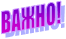 От Удостоверенията по букви „и“ и „й“ следва да е видна липсата на задължения или размерът на неплатените задължения следва да е не повече от 1 на сто от сумата на годишния общ оборот на предприятието-кандидат за последната приключена финансова година. Кандидат, който видно от Удостоверенията по букви и/ и й/ има задължения повече от 1 на сто от сумата на годишния общ оборот за последната приключена финансова година има право да представи доказателства, че е предприел мерки, които гарантират неговата надеждност. За тази цел кандидатът може да представи следните документи: документ за извършено плащане или споразумение, или друг документ, от който да е видно, че задълженията са обезпечени или че страните са договорили тяхното отсрочване или разсрочване, заедно с погасителен план и/или с посочени дати за окончателно изплащане на дължимите задължения или е в процес на изплащане на дължимо обезщетение. к/ Свидетелство за съдимост на всички лица с право да представляват кандидата (независимо от това дали заедно и/или поотделно, и/или по друг начин) няма да бъде изисквано на хартиен носител, но съдимостта на кандидатите ще се установи служебно от УО на ПМДР.Когато за някое от горепосочените лица свидетелството за съдимост подлежи на издаване от чуждестранен орган, същото се представя в легализиран превод - оригинал или копие, заверено от кандидата. Когато в съответната чужда държава свидетелство за съдимост или еквивалентен документ не се издава, горепосоченото лице следва да представи декларация, съгласно законодателството на държавата, в която е установено. л/ удостоверение от органите на Изпълнителна агенция „Главна инспекция по труда“ (издадени не по-рано от 1 месец преди датата на представянето им) за доказване липса на установено с влязло в сила наказателно постановление, принудителна административна мярка по чл. 404 от Кодекса на труда или съдебно решение, нарушение на чл. 61, ал. 1, чл. 62, ал. 1 или 3, чл. 63, ал. 1 или 2, чл. 118, чл. 128, чл. 228, ал. 3, чл. 245 и чл. 301 - 305 от Кодекса на труда или аналогични задължения, установени с акт на компетентен орган, съгласно законодателството на държавата, в която кандидатът е установен.м/ Декларация № 11 по чл. 10 от Регламент (ЕС) № 508/2014 на Европейския парламент и на Съвета от 15 май 2014 година за Европейския фонд за морско дело и рибарство - попълнена по образец, подписана с КЕП и прикачена в ИСУН 2020;н/Декларация № 1 за обстоятелствата по чл. 3 и чл. 4 от Закона за малките и средните предприятия – попълнена по образецС кандидатите, които не представят липсващите документи или представят документи, които не съответстват на изискванията, не се сключват административни договори за предоставяне на безвъзмездна финансова помощ и се издава мотивирано решение за отказ за предоставяне на безвъзмездна финансова помощ. На тяхно място ще бъдат поканени за договаряне съответния брой кандидати от резервния списък (в случай че такъв е съставен), по поредността на класирането им до изчерпване на общия наличен бюджет по процедурата.Когато при извършване на проверката по същество на представените от кандидатите документи при сключване на административния договор за предоставяне на безвъзмездна финансова помощ, се установи несъответствие между декларирани данни на етап кандидатстване и информацията, посочена в представените документи, договор не се сключва, като за договаряне ще бъдат поканени съответния брой кандидати от резервния списък (в случай че такъв е съставен), по поредността на класирането им в съответната категория предприятие, до изчерпване на общия наличен бюджет по процедурата.Ако кандидат по одобрен за финансиране проект откаже сключване на административен договор за предоставяне на безвъзмездна финансова помощ, се пристъпва към сключване на такъв договор с кандидатите от резервния списък (в случай че такъв е съставен) по поредността на класирането им в съответната категория предприятие, до изчерпване на наличния бюджет по процедурата.Ръководителят на УО на ПМДР взема мотивирано решение за отказ за предоставяне на безвъзмездна финансова помощ в следните случаи:- за всяко проектно предложение, включено в списъка на предложените за отхвърляне проектни предложения и основанието за отхвърлянето им, включен в доклада за работата на оценителната комисия;-  при несъгласие на кандидата да сключи административен договор за предоставяне на БФП;-  за проектни предложения, при които се предвижда финансиране в нарушение на чл. 4, ал. 4 на ЗУСЕСИФ;- на кандидат, който не отговаря на изискванията за бенефициент или не е представил в горепосочения срок доказателствата за това;- за проектни предложения, при които държавната помощ е недопустима или се надхвърлят прагът на допустимата държавна помощ или установените в акт на ЕС прагове за минимална помощ. Допълнителна информация: МИРГ и Управляващият орган запазва правото си в случай на необходимост да изисква от кандидата допълнителна информация/документи. МИРГ и Управляващият орган не носи отговорност ако поради грешни и/или непълни данни за кореспонденция, предоставени от самите кандидати, не получават кореспонденцията си с Управляващия орган.Всеки кандидат може да подаде до Председателя на УС на МИРГ и до Ръководителя на Управляващия орган сигнал за предоставяне на невярна и/или подвеждаща информация от кандидати в процедури по предоставяне на безвъзмездна финансова помощ по ПМДР и/или от бенефициентите на безвъзмездна финансова помощ по ПМДР, които при изпълнение на договор, сключен по проект финансиран от Европейския фонд за морско дело и рибарство, предоставят невярна и /или подвеждаща информация за вписване в регистъра и проверка.28. Приложения към Условията за кандидатстване:- Приложение № 1 - Информация относно минимални осигурителни прагове - ЗБДОО2021;- Приложение № 2 -  Указания за условията и реда за подаване на проектни предложения и тяхната оценка по електронен път чрез Информационната система за управление и наблюдение 2020 „ИСУН“ 2020, утвърдени от заместник министър-председателя по европейските фондове и икономическата политика;- Приложение № 3 - Ръководство за попълване на електронен Формуляр за кандидатстване;- Приложение № 4 - Критерии  и методология  за оценка на проектните предложения;- Приложение № 5 - Използвани съкращения и основни дефиниции; - Приложение № 6 - Застрахователни рискове, за които бенефициентът като получател на подпомагане е длъжен да сключи застраховка на активите, предмет на подпомагане- образец на Декларация № 1 за обстоятелствата по чл. 3 и чл. 4 от Закона за малките и средните предприятия;- образец на Декларация № 2, че кандидатът е запознат с условията за кандидатстване;- образец на Декларация № 3 по чл. 25, ал. 2 от Закона за управление на средствата от Европейските структурни и инвестиционни фондове и чл. 7 от ПМС № 162/2016 г.,  подписана от кандидата към датата на сключване на договора;- образец на Декларация № 4 за съгласие данните на кандидата да бъдат предоставени на НСИ по служебен път;- образец на Декларация № 5 за държавни помощи– попълнена по образец;- образец на Декларация № 6 за административен и оперативен капацитет;- образец на Декларация № 7 за липса на промяна в обстоятелствата, декларирани при подаване на формуляр за кандидатстване;- образец на Декларация № 8 за нередност;- образец на Декларация № 9 за липса на конфликт на интереси;- образец на Декларация № 10 за свързаност по смисъла на § 1, т. 13 и т. 14 от допълнителните разпоредби на ЗППЦК; - образец на Декларация № 11 по чл. 10 от Регламент (ЕС) № 508/2014 на Европейския парламент и на Съвета от 15 май 2014 година за Европейския фонд за морско дело и рибарство - попълнена по образец;- образец на Декларация № 12 по чл. 137 от Регламент (ЕС, Евратом) 2018/1046 на Европейския парламент и на Съвета от 18 юли 2018 година за финансовите правила, приложими за общия бюджет на Съюза;Приложение № 18 - Методика за определяне размера на финансовите  корекции по проекти, финансирани от ПМДР 2014-2020, одобрена с докладна записка №  93-1797 от 18.03.2020 г.;-Приложение № 19 – Указание за хоризонталните политики;Общ размер на безвъзмездната финансова помощСредства от Европейския фонд за морско дело и рибарствоНационално съфинансиране800 000 лв.680 000 лв.120 000 лв.Максимален интензитет на помощта за дейности Мярка МИРГ-ШКБ-1.2.2 „Диверсификация и нови форми на доход, и създаване на работни места”50%Критерии за оценка и тяхната тежестточкиПроектът предлага нови за населеното място производство, услуга или продукт 10Проектът предвижда инвестиции за развитие на туризъм и съпътстващи туристически услуги20Проектът надгражда постигнат/и резултат/и от предишни дейности на кандидата10Проектът създава заетост и/или осигурява работни места за жени и/или лица над 50 години и/или младежи до 29 години и/или уязвими групи от населението20Проектът е подаден от лице под 40 години и/или жена 20Резултатите от проекта /услуги или продукти/ обхващат населението на повече от едно населено място10Проектът предвижда производствени дейности10Общо:100